ПРИЛОГ 1 ЗАХТЕВ ЗА ОДОБРЕЊЕ ЕЛЕКТРОНСКЕ КОМУНИКАЦИЈE У ПОСТУПКУ ТРАНЗИТАСа полазном царинском испоставом, за подношење царинске декларације за национални или заједнички транзитни поступак или TIR карнет на принципима NCTS,Са одредишном царинском испоставом, за завршетак националног или заједничког транзитног поступка или завршетак транзитног поступка са TIR карнетом од стране овлашћеног примаоца робе на принципима NCTS иСа царинским органом обезбеђења, за евидентирање и праћење гаранције у националном или заједничком транзитном поступку, на принципима NCTSА)   Основни подаци о подносиоцу захтева Привредни субјекат („Подносилац захтева“)Назив привредног субјекта - подносиоца захтеваПИБ Подносиоца захтева                                          Седиште – адреса:Пуна адреса Подносиоца захтеваKонтакт подаци заступника подносиоца захтева (лице одговорно за питања у вези са царинским  процедурама):Име и презиме					е- маил               телефон                                                        Контакт подаци заступника подносиоца захтева (лице одговорно за ИТ питања):Име и презиме					е- маил             телефонИме и презиме заступника подносиоца захтеваБ)   Захтев Подносим захтев за одобрење електронске комуникације са организационим јединицама Управе царина Републике Србије укључене у транзитни поступак:За подношење царинске декларације за национални или заједнички транзитни поступак или за TIR карнет на принципима NCTS у складу са Чланом 5. Царинског закона и Чланом 6. и прилозима 9. и 10. Правилника о облику, садржини, начину подношења и попуњавања декларација и других образаца у царинском поступку, и/или Члановима 4. и 25. Додатка I Конвенције о заједничком транзитном поступку и NCTS Техничким спецификацијама које користи Управа царина РС и које су објављене на wеб страници http://www.carina.rs/ncts.За подношење захтева за завршетак националног или заједничког транзитног поступка или транзитног поступка са TIR карнетом од стране овлашћеног примаоца робе, на принципима NCTS у складу са Чл.5. Царинског закона и/или Члановима 4. и 87. – 90. Додатка I Конвенције о заједничком транзитном поступку и NCTS Техничким спецификацијама које користи Управа царина РС и које су објављене на wеб страници http://www.carina.rs/ncts.Са царинским органом обезбеђења, за евидентирање гаранције у националном или заједничком транзитном поступку на принципима NCTS у складу сау складу са одредбама члана 5. Царинског закона и/или члановима 4. и 74. Додатка I Конвенције о заједничком транзитном поступку, и NCTSТехничким спецификацијама које користи Управа царина РС и које су објављене на wеб страници http://www.carina.rs/ncts. За подношење царинских декларација у националном или заједничком транзитном поступку електронским путем, користим следеће параметре електронске комуникације наведене у Обавештењу .   без заступања   са заступником,  у моје име и за мој рачун: (Напомена: прецртајте празна поља)Сагласан сам да се електронски достављају текст одобрења, као и све његове измене и допуне и остала обавештења у вези са електронском комуникацијом, а које се односе на претходно наведена питања.Ц)   Нови параметри за е-комуникацију Ц.1)  Списак овлашћених особа за аутентификацију електронских порука.Овим потврђујем да ћу заменити руком писани потпис одговорног лица електронским потписом кодираним компјутерском обрадом података, а коју одређују царински органи у складу са одредбама члана 5. Царинског закона и/или чланом 6. Додатка I Конвенције о заједничком транзитном поступку. Када се ради о коду/кодовима за проверу аутентичности поднете царинске декларације за транзитни поступак, користићу следећи/е е-потпис(е) засноване на квалификованим електронским сертификатима издатим од стране овлашћеног сертификационог тела под следећим серијским бројевима и особама са следећим ЈМБГ бројем који је наведен у квалификованом електронском сертификату.(Напомена: прецртати празна поља)Ц.2) Почетна техничка шифра за polling password листама нових порука од стране ECC GWУ складу са дизајном Electronic Customs Clearance Gateway (ECC GW) постављам следећу почетну шифру Polling password. Њу могу накнадно променити, без ограничења од стране особа које су овлашћене за електронско управљање на начин одређен у делу Ц.3: (Напомена: password треба да садржи мах. 16 карактера)Ц.3)  Списак  овлашћених особа за електронско администрирање овлашћених особа из дела Ц.1 и Polling password  из дела Ц.2У погледу  електронског администрирање овлашћених особа и Polling password из дела Ц.1 и Ц.2 користићу следеће квалификоване електронске сертификате издате од надлежног органа под следећим серијским бројем а који су вези са наведеним ЈМБГ.(Напомена: прецртати празна поља)Д)   Прилози уз захтевУз овај захтев прилажем  следеће:Оверену копију извода из Агенције за привредне регистре подносиоца захтева (не старије од 3 месеца од датума подношења овог захтева)Копију Уговора о издавању и коришћењу квалификованог електронског сертификата издатог од сертификационог телаДана  .............................			 .........................................................................................                                                         Потпис овлашћеног заступника подносиоца захтеваПРИЛОГ 2 – Одобрење и обавештење за електронску комуникацијуУправа царина, Царинарница .............................................. поступајући по захтеву привредног друштва .................................................................................., ПИБ.........................., са седиштем ...................................................................... (у даљем тексту „Носилац одобрења“), за одобрење електронске комуникације у националном или Заједничком транзитном поступку на принципима NCTS или за електронску комуникацију података из TIR карнет података, у складу са одредбама члана чл. 136. и 141. Закона о општем управном поступку  („Службени гласник Републике Србије“ бр.  18/2016, 95/2018 – аутентично тумачење и  2/2023 – одлука УС, у даљем тексту „ЗУП“), а на основу члана 5. став 4.  Царинског закона („Службени гласник Републике Србије “ бр.  95/2018, 91/2019 – др. закон, 144/2020, 118/2021 и 138/2022), доносиРЕШЕЊЕза електронску комуникацију у транзитном поступку – nnRSnnnnnnECnnnnnЦаринарница ............................................................ у складу са одредбама чл. 5. и 12. Царинског закона и чланом 302.  Уредбе о царинским поступцима и царинским формалностима ( у даљем тексту Уредба),  у складу са одредбама члана 197. и члана 199. став 4. Царинског закона,у складу са одредбама чл. 4. и 30. Додатка I Конвенције о заједничком транзитном поступку (у даљем тексту „ЦT Конвенција”) и на основу члана 6. и члана 24.став 1 Додатка I ЦT Конвенције,у складу са одредбама члана 4. и чл. 87. – 90. Додатка I ЦТ Конвенције и на основу члана 6., члана 29. став 1. и члана 57. Додатка I ЦТ Конвенције,у складу са одредбама члана 151. Уредбе, и на основу члана 348. Уредбе,у складу са одредбама члана 74. став 6. Додатка I ЦТ Конвенције и на основу чл. 6. и 57. Додатка I ЦТ Конвенције, Одобраваподносиоцу захтева електронску комуникацију са царинским органима Републике Србије који су надлежни за спровођење транзитног поступка, а који су наведени у Правилнику, и то, за подношење царинске декларације за национални транзитни поступак и електронски унос података TIR карнета надлежним царинским органима Републике Србије, који имају улогу полазне царинарнице, сагласно условима наведеним у документу „Услови за електронску комуникацију са царинарницама Републике Србије“, који је објављен на Интернет сајту Управе царине Републике Србије http://www.carina.rs/NCTS,за подношење царинске декларације за заједнички транзитни поступак надлежним царинским органима Републике Србије, који имају улогу полазне царинарнице, сагласно условима наведеним у документу „Услови за електронску комуникацију са царинарницама Републике Србије“, који је објављен на Интернет сајту Управе царине Републике Србије http://www.carina.rs/NCTS,за окончање поступка у националном транзитном поступку, укључујући и национални транзитни поступак са TIR карнетом, код надлежних царинских органа Републике Србије, који имају улогу одредишне царинарнице, сагласно условима наведеним у документу „Услови за електронску комуникацију са царинарницама Републике Србије“, који је објављен на Интернет сајту Управе царине Републике Србије http://www.carina.rs/NCTS,за окончање заједничког транзитног поступка код надлежних царинских органа Републике Србије, који имају улогу одредишне царинарнице, сагласно условима наведеним у документу „Услови за електронску комуникацију са царинарницама Републике Србије“, који је објављен на Интернет сајту Управе царине Републике Србије http://www.carina.rs/NCTS,за евидентирање и праћење гаранције у транзитном поступку у националном транзитном поступку, код надлежних царинских органа Републике Србије који имају улогу царинског органа обезбеђења, сагласно условима наведеним у документу „Услови за електронску комуникацију са царинарницама Републике Србије“, који је објављен на Интернет сајту Управе царине Републике Србије http://www.carina.rs/NCTS,за евидентирање и праћење гаранције у Заједничком транзитном поступку код надлежних царинских органа Републике Србије који имају улогу царинског органа обезбеђења, сагласно условима наведеним у документу „Услови за електронску комуникацију са царинарницама Републике Србије“, који је објављен на Интернет сајту Управе царине Републике Србије http://www.carina.rs/NCTS,при чему се поруке које шаље Носилац одобрења потврђују квалификованим електронским сертификатима које издају овлашћена сертификациона тела са серијским бројем сертификата и где је почетна техничка шифра за polling password са листама нових порука од стране ECC GW и где је списак овлашћених особа за електронско управљање овлашћеним особама и Polling password, регистровани и издати Носиоцу одобрења на основу Обавештења о електронским параметрима од стране надлежне царинарнице заведеном под редним бројем: nnRSnnnnnnECnnnn.Подношење електронске транзитне декларације или било које друге електронске поруке коју је потписао Носилац одобрења употребом система електронске размене података или његов заступник помоћу техника за електронску обраду података сматраће Носиоца одобрења или његовог заступника одговорним, у складу са важећим прописима, за:Тачност информација података у декларацији или било којој другој електронској поруци,Веродостојност докумената поднетих царинским органима, иПоштовање свих обавеза које се односе на стављање робе у захтевани царински поступак.У складу са одредбама члана 5. Царинског закона Носилац одобрења се обавезује:Да ће у електронској комуникацији са царинским органима сносити одговорност за коришћење само важећих квалификованих електронских сертификата, односно квалификованог електронског сертификата који није укинут пре генерисања електронског потписа; Да ће сносити одговорност за сваку штету коју у електронској комуникацији Носилац одобрења нанесе царинским органима РС као последицу коришћења неважећих квалификованих електронских сертификата; Да ће редовно преузимати електронске поруке са ECC GW Управе царине РС, који су генерисани за њу помоћу техника система за електронскуе обраду података, а које користе царински органи РС;Да ће бити сагласан са тим да се електронске поруке са ECC GW Управе царине РС, које су генерисане за њега, чувају у ECC GW највише 90 календарских дана од датума када је порука генерисана; Да ће редовно ажурирати листу шифара које се користе за електронску комуникацју са царинским органима РС;Да ће бити сагласан да царински органи могу одбити сваку електронску поруку, укључујући и електронску транзитну декларацију, из разлога што ова порука не испуњава неки од технички, комуникациони или безбедносни услов које су прописали царински органи РС за електронску комуникацију.  Oво решење се издаје за електронску комуникацију у транзитном поступку и није временски ограничено.ОБРАЗЛОЖЕЊЕЦаринарница ………………………………… је примила захтев за одобрење за електронску комуникацију у транзиту дана …………...........…. .1. Због чињенице да подносилац захтева испуњава све потребне законске услове као и услове које је поставила царинарница, захтев је у потпуности одобрен. ПОУКА О ПРАВНОМ ЛЕКУ:Против овог решења може се уложити жалба Сектору за другостепени порески и царински поступак-Одељењу за другостепени царински поступак Министарства финансија у року од 15 дана од дана пријема истог, а преко ове царинарнице. Жалба не одлаже извршење решења на основу члана 31. став 1. Царинског закона.Жалба се таксира са .................................. динара административне таксе из Тарифног броја 7. ЗОТРАТ-а ("Службени гласник Републике Србије", бр. 43/2003 ... 92/2023), а на рачун број .......................................Дана  ..............................	                                                 ......................................................................                                                 	                         	УПРАВНИКЦаринарница   ............................................................ је примила дана ............................ захтев за електронску комуникацију у транзиту од............................................................,(ПИБ) ..................................................................., регистрованог са сталним седиштем на адреси..................................................................... (у даљем тексту „Носилац одобрења“) и овим издаје ОБАВЕШТЕЊЕ о параметрима електронскe комуникације  –  nnRSnnnnnnECnnnnn, Да је за електронску комуникацију са царинским органима Републике Србије и информациони систем који користи Управа царине РС ова Царинарница пријавила следеће параметре за електронску комуникацију који су регистровани под следећим бројем nnRSnnnnnnECnnnnn:a)  Списак важећих квалификованих електронских сертификата за аутентичности порука које шаље Носилац одобрења: (Напомена: прецртати неискоришћена поља)b)   Почетна  техничка шифра за  polling password  листама нових порука од стране    Electronic Customs Clearance Gateway (ECC GW):(Напомена: password треба да садржи мах. 16 карактера)c)  Списак важећих квалификованих електронских сертификата за електронско администрирање овлашћених особа  наведених под а) и polling password под b): (Напомена: прецртати неискоришћена поља)Ови параметри за електронску комуникацју су заведени дана …...…….......Измену било ког параметра наведеног под а) или b) или c) овог обавештења може извршити у електронској форми Носилац одобрења, користећи квалификовани електронски сертификат за администрирање параметара наведених под c), или Царинарница, која је издала ово обавештење о параметрима за електронску комуникацију.Ово обавештење о параметрима за електронску комуникацију важи и примењује се од …………. и мења сва претходна обавештења која су издата под овим бројем. Важност овог обавештења о параметрима за електронску комуникацију није ограничено, али се допуњује и мења у складу са променама параметара достављеним од стране Носиоца одобрења. _______________				_____________________________________                        Датум							                      УПРАВНИKПРИЛОГ 3 – Писмо о намерамаРЕПУБЛИКА СРБИЈАМИНИСТРАРСТВО ФИНАНСИЈАУПРАВА ЦАРИНАПИСМО О НАМЕРАМАОвим путем  _________________ (банка, осигуравајуће друштво, привредно друштво...) из ___________ (адреса, место)  исказује своју спремност да издаје гаранције у поступку заједничког транзита.Укупан гарантовани износ за све издате гаранције биће:________________ динаранеограниченоУ прилогу вам достављамо списак контакт адреса у свим земљама потписницама Конвенције о заједничком транзитном поступку као и писмене потврде (изјаве) у којима лица наведена као контакти потврђују да су сагласне да у наше име у писаном правно обавезујућем облику обављају сву комуникацију са царинским органима. Обавезујемо се да благовремено доставимо евентуалне измене контакт адреса.прилог: 	 – као у тексту ОВЛАШЋЕНО ЛИЦЕ ГАРАНТА(банка, осигуравајуће друштво...)____________________________ПРИЛОГ 4 Подносилац захтева:__________________________________Датум:_____________________ЗАХТЕВ ЗА ПОЛАГАЊЕ ПОЈЕДИНАЧНОГ ОБЕЗБЕЂЕЊА У ВИДУ ГОТОВИНСКОГ ДЕПОЗИТА У ЗАЈЕДНИЧКОМ/НАЦИОНАЛНОМ ПОСТУПКУ ТРАНЗИТАМолим, Царинарницу ______________ да ми одобри полагање појединачног обезбеђења у виду готовинског депозита у поступку нациналног/заједничког поступка транзита, у складу са чланом 19. Поглавља I Наслова II Додатка I Конвенције о заједничком транзитном поступку („Службени гласник Републике Србије – Међународни уговори“, бр. 13/15, 2/17 и 11/18) / чланом 142. Уредбе о царинским поступцима и царинским формалностима („Службени гласник Републике Србије“ бр. 39/2019, 8/2020, 132/2021, 144/2022 и 117/2023), за следећу робу:(*у случају више врста робе у једној декларацији, навести сваку врсту посебно)Након завршеног транзитног поступка, готовински депозит уплатити на рачун број __________________________ЦИ ____________________							ПОДНОСИЛАЦ ЗАХТЕВА________________________							________________________	ПОТВРДА О УПЛАЋЕНОМ ГОТОВИНСКОМ ДЕПОЗИТУЦарински орган обезбеђења потврђује да је на депозитни рачун Царинарнице _____________, уплаћен износ од _________________ на име готовинског депозита на национални/заједнички поступак транзита, у вези са MRN бројем _____________________.ЦАРИНАРНИЦА __________________________________________________0>ANNEX 32-01<}100{>ПРИЛОГ 5 {0>Guarantor’s undertaking — Individual guarantee<}100{>ГАРАНЦИЈА – ПОЈЕДИНАЧНO OБЕЗБЕЂЕЊЕ <0}{0>I. Undertaking by the guarantor<}100{>I. Обавеза коју је преузео гарант<0}1. {0>The undersigned (1) …<}100{>Доле потписани1 ..................................................................................................................<0}{0>Resident at (2) ….<}100{>пословно настањен у2 ...............................................................................................................<0}{0>hereby jointly and severally guarantees, at the office of guarantee of …<}100{>овим заједнички и појединачно (солидарно) гарантује, у царинском органу обезбеђења.....................................................................................................................................................<0}{0>up to a maximum amount of …<}100{>до највишег износа од ..............................................................................................................<0}у корист Републике Србије, за све износе за које лице које полаже ово обезбеђење3: ......................................................{0>may be or become liable to the above mentioned countries for debt in the form of duty and other charges (5a) with respect to the goods described below covered by the following customs operation (6):<}100{>јесте или може постати одговорно Републици Србији за дуг на име царинских и других дажбина4 који је настао или би могао настати у вези са робом описаном у наставку која је обухваћена следећoм царинскoм операцијом5:......<0}..........................................................................{0>Goods description:<}100{>Опис робе:<0} ..................................................................................................................................Ова гаранција се може – не може се6 користити за обезбеђење дугова других лица.2. {0>The undersigned undertakes to pay upon the first application in writing by the competent authorities of the countries referred to in point 1 and without being able to defer payment beyond a period of 30 days from the date of application the sums requested unless he or she or any other person concerned establishes before the expiry of that period, to the satisfaction of the customs authorities, that the special procedure other than the end-use procedure has been discharged, the customs supervision of end-use goods or the temporary storage has ended correctly or, in case of the operations other than special procedures and temporary storage, that the situation of goods has been regularised.<}100{> Доле потписано лице се обавезује да ће на први писани захтев надлежних органа Републике Србије, а најкасније у року од 30 дана од дана подношења захтева, платити тражене износе, осим ако то лице или неко друго заинтересовано лице, пре истека тог рока, надлежним органима не докаже да је посебан поступак, осим поступка употребе у посебне сврхе, окончан, да је царински надзор робе за употребу у посебне сврхе или привремени смештај прописно завршен, односно, у случају операција које нису посебни поступци и привремени смештај, да је ситуација са робом регулисана. <0}{0>At the request of the undersigned and for any reasons recognised as valid, the competent authorities may defer beyond a period of 30 days from the date of application for payment the period within which he or she is obliged to pay the requested sums.<}100{>Надлежни орган, на захтев доле потписаног лица, из сваког разлога који се признаје као оправдан, може да продужи рок од 30 дана од датума подношења захтева за плаћање у коме је то лице дужно да плати тражене износе.<0} {0>The expenses incurred as a result of granting this additional period, in particular any interest, must be so calculated that the amount is equivalent to what would be charged under similar circumstances on the money market or financial market in the country concerned.<}100{>Трошкови настали као резултат одобрења овог додатног рока, а нарочито свака камата, морају се обрачунати тако да износ буде еквивалентан оном који би био наплаћен под сличним околностима на тржишту новца или финансијском тржишту у земљи.<0}3. {0>This undertaking shall be valid from the day of its approval by the office of guarantee.<}100{>Ова обавеза важи од дана када је одобри царински орган обезбеђења.<0} {0>The undersigned shall remain liable for payment of any debt incurred during the customs operation covered by this undertaking and commenced before any revocation or cancellation of the guarantee took effect, even if the demand for payment is made after that date.<}100{>Доле потписано лице остаје одговорно за плаћање сваког дуга који настане у току царинске операције која је обухваћена овом обавезом и која је започета пре ступања на снагу опозива или укидања обезбеђења, чак и ако је захтев за наплату поднет после тог датума.У ......................................................., дана  ..............................................................................................................................{0>(Signature) (8)<}100{>(Потпис)7<0}{0>II.<}100{>II.<0} {0>Approval by the office of guarantee<}99{>Одобрење царинског органа обезбеђења<0}{0>Office of guarantee …<}100{>Царински орган обезбеђења ....................................................................................................<0}{0>Guarantor’s undertaking approved on … to cover the customs operation effected under customs declaration/temporary storage declaration No … of… (9)<}100{>Обавеза гаранта прихваћена дана ............................................................................................ за покриће царинске операције која се спроводи по декларацији/декларацији за привремени смештај број ............................................................. од..............................7<0}......................................................................................................................................................{0>(Stamp and Signature)<}100{>(Печат и потпис)____________________________ Назив гаранта.2 Место пословног настањења и пуна адреса гаранта.3 Презиме и име или назив привредног субјекта и пуна адреса лица које полаже обезбеђење.4 Обезбеђење за плаћање царинског дуга који је настао или би могао настати треба да покрије износ царине, других увозних дажбина и осталих дажбина у вези са увозом робе (порез на додату вредност, акциза као и друге дажбине које на основу других прописа наплаћује царински орган), укључујући припадајуће камате. <0}5 Унети једну од следећих царинских операција:<0}{0>(a) temporary storage;<}100{>1)  привремени смештај,<0}{0>(b) Union transit procedure/common transit procedure;<}100{>2)  национални поступак транзита,<0}{0>(c) customs warehousing procedure;<}100{>3)  поступак царинског складиштења,<0}{0>(d) temporary admission procedure with total relief from import duty;<}100{>4)  поступак привременог увоза са потпуним ослобођењем од плаћања увозних дажбина,<0}{0>(e) inward processing procedure;<}100{>5)  поступак активног оплемењивања,<0}{0>(f) end-use procedure;<}100{>6)  поступак употребе у посебне сврхе,<0}{0>(g) release for free circulation under normal customs declaration without deferred payment;<}100{>7)  стављање у слободан промет на основу редовне декларације без одложеног плаћања,<0}		{0>(h) release for free circulation under normal customs declaration with deferred payment;<}100{>8) стављање у слободан промет на основу редовне декларације са одложеним плаћањем,<0}	  {0>(i) release for free circulation under a customs declaration lodged in accordance with Article 166 of Regulation (EU) No 952/2013 of the European Parliament and of the Council of 9 October 2013 laying down the Union Customs Code;<}100{>9) стављање у слободан промет на основу декларације поднете у складу са чланом 145. Царинског закона,<0}	  {0>(j) release for free circulation under a customs declaration lodged in accordance with Article 182 of Regulation (EU) No 952/2013 of the European Parliament and of the Council of 9 October 2013 laying down the Union Customs Code;<}100{>10) стављање у слободан промет на основу декларације поднете у складу са чланом 158. Царинског закона,<0}  {0>(k) temporary admission procedure with partial relief from import duty;<}100{>11)  поступак привременог увоза са делимичним ослобођењем од плаћања увозних дажбина,<0}	  {0>(l) if another — indicate the other kind of operation.<}100{>12)  ако није горе наведена – навести другу врсту операције;6  Прецртати или изоставити оно што се не примењује. 7 Лице које потписује документ, мора пре свог потписа, руком уписати следеће:<0} {0>‘Guarantee for the amount of …’ (the amount being written out in letters).<}99{>„Обезбеђење за износ од …” (износ се уписује словима).8 Попуњава царинарница у којој је роба стављена у поступак или се налазила у привременом смештају.ПРИЛОГ 6 {0>Guarantor’s undertaking — Individual guarantee<}100{>ГАРАНЦИЈА – ПОЈЕДИНАЧНO OБЕЗБЕЂЕЊЕ {0>I. Undertaking by the guarantor<}100{>I. Обавеза коју је преузео гарант<0}1. {0>The undersigned (1) …<}100{>Доле потписани1 ................................................................... <0}{0>Resident at (2) ….<}100{>са пребивалиштем у2 .............................. {0>hereby jointly and severally guarantees, at the office of guarantee of …<}100{>овим заједнички и појединачно (солидарно) гарантује, у царинском органу обезбеђења ............................................................................. {0>up to a maximum amount of …<}100{>до максималног износа од ................................................................... <0}за Европску Унију (која обухвата Краљевину Белгију, Републику Бугарску, Чешку Републику, Краљевину Данску, Савезну Републику Немачку, Републику Естонију, Ирску, Хеленску Републику, Краљевину Шпанију, Француску Републику, Републику Хрватску, Републику Италију, Републику Кипар, Републику Летонију, Републику Литванију, Велико Војводство Луксембурга, Мађарску, Републику Малту, Краљевину Холандију, Републику Аустрију, Републику Пољску, Португалску Републику, Румунију, Републику Словенију, Словачку Републику, Републику Финску, Краљевину Шведску) и Републику Исланд, Краљевину Норвешку, Швајцарску Конфедерацију, Републику Северну Македонију, Републику Србију, Турску Републику, Украјину, Уједињено Краљевство Велике Британије и Северне Ирске3, Кнежевину Андору и Републику Сан Марино4, <0} {0>any amount for which the person providing this guarantee (5):<}100{>за све износе за које лице које полаже ово обезбеђење5: ......................................................{0>may be or become liable to the above mentioned countries for debt in the form of duty and other charges (5a) with respect to the goods described below covered by the following customs operation (6):<}100{>јесте или може да постане одговорно горе наведеној земљи за дуг у виду царинских и других дажбина6 у вези са робом описаном у наставку која је обухваћена следећoм царинскoм операцијом7:<0} ...........................................................................................................{0>Goods description:<}100{>Опис робе:<0} ..................................................................................................................................2. {0>The undersigned undertakes to pay upon the first application in writing by the competent authorities of the countries referred to in point 1 and without being able to defer payment beyond a period of 30 days from the date of application the sums requested unless he or she or any other person concerned establishes before the expiry of that period, to the satisfaction of the customs authorities, that the special procedure other than the end-use procedure has been discharged, the customs supervision of end-use goods or the temporary storage has ended correctly or, in case of the operations other than special procedures and temporary storage, that the situation of goods has been regularised.<}100{> Доле потписани се обавезује да плати на први писани захтев надлежних органа земље из тачке 1. и без могућности одлагања плаћања тражених износа дуже од 30 дана од дана подношења захтева, осим ако он/она или било које друго заинтересовано лице, пре истека тог рока, не докаже надлежним органима да је окончан посебни поступак, осим поступка употребе у посебне сврхе, да је царински надзор робе за употребу у посебне сврхе или привремени смештај прописно завршен, односно, у случају операција које нису посебни поступци и привремени смештај, да је ситуација са робом регулисана. <0}{0>At the request of the undersigned and for any reasons recognised as valid, the competent authorities may defer beyond a period of 30 days from the date of application for payment the period within which he or she is obliged to pay the requested sums.<}100{>Надлежни орган, на захтев доле потписаног и из сваког разлога који се признаје као оправдан, може да продужи рок од 30 дана од датума подношења захтева за плаћање, у коме су он или она дужни да плате тражене износе.<0} {0>The expenses incurred as a result of granting this additional period, in particular any interest, must be so calculated that the amount is equivalent to what would be charged under similar circumstances on the money market or financial market in the country concerned.<}100{>Трошкови настали као резултат одобрења овог додатног периода, а нарочито свака камата, морају се обрачунавати тако да износ буде еквивалентан оном који би био наплаћен под сличним околностима на тржишту новца или финансијском тржишту у датој земљи.<0}3. {0>This undertaking shall be valid from the day of its approval by the office of guarantee.<}100{>Ова обавеза важи од дана када је одобри царински орган обезбеђења.<0} {0>The undersigned shall remain liable for payment of any debt incurred during the customs operation covered by this undertaking and commenced before any revocation or cancellation of the guarantee took effect, even if the demand for payment is made after that date.<}100{>Доле потписани остаје одговоран за плаћање сваког дуга насталог у току царинске операције обухваћене овом обавезом и које су започете пре ступања на снагу опозива или укидања обезбеђења, чак и ако је захтев за наплату поднет после тог датума.4. За потребе ове гаранције, потписник наводи своју адресу за доставу свакој од осталих земаља наведених у тачки 1. као8 Доле потписани потврђује да прихвата да су му била уредно достављена сва писма и обавештења, као и све формалности и поступци у вези са овом гаранцијом, упућени или извршени у писаном облику на једну од (службених) адреса за достављање.Доле потписани признаје надлежност судова у местима где је њена/његова (службена) адреса за достављање.Доле потписани се обавезује да неће променити адресу за достављање или, ако мора да промени једну или више тих адреса, да ће о томе унапред обавестити царински орган обезбеђења. У ......................................................., дана  ..............................................................................................................................{0>(Signature) (8)<}100{>(Потпис)9<0}{0>II.<}100{>II.<0} {0>Approval by the office of guarantee<}99{>Одобрење царинског органа обезбеђења<0}{0>Office of guarantee …<}100{>Царински орган обезбеђења ....................................................................................................<0}{0>Guarantor’s undertaking approved on … to cover the customs operation effected under customs declaration/temporary storage declaration No … of… (9)<}100{>Обавеза гаранта прихваћена дана ............................................................................................ за покриће царинске операције која се спроводи по декларацији/декларацији за привремени смештај број ............................................................. од..............................10<0}......................................................................................................................................................{0>(Stamp and Signature)<}100{>(Печат и потпис)____________________________ Презиме и име или назив привредног субјекта2 Пуна адреса3 Прецртати назив/е државе/а на чијој територији није могуће користити гаранцију4 Упућивање на Кнежевину Андору и Републику Сан Марино примењује се само на транзитне поступке  Уније5 Презиме и име или назив привредног субјекта и пуна адреса лица које полаже обезбеђење6 Примењује се у погледу других дажбина које се плаћају у вези са увозом или извозом робе ако се обезбеђење употребљава за стављање робе у национални/заједнички поступак транзита или се може користити у више земаља7 Унети једну од следећих царинских операција:<0}{0>(a) temporary storage;<}100{>1)  привремени смештај,<0}{0>(b) Union transit procedure/common transit procedure;<}100{>2)  национални/заједнички поступак транзита,<0}{0>(c) customs warehousing procedure;<}100{>3)  поступак царинског складиштења,<0}{0>(d) temporary admission procedure with total relief from import duty;<}100{>4)  поступак привременог увоза са потпуним ослобођењем од плаћања увозних дажбина,<0}{0>(e) inward processing procedure;<}100{>5)  поступак активног оплемењивања,<0}{0>(f) end-use procedure;<}100{>6)  поступак употребе у посебне сврхе,<0}{0>(g) release for free circulation under normal customs declaration without deferred payment;<}100{>7)  стављање у слободан промет на основу редовне декларације без одложеног плаћања,<0}		{0>(h) release for free circulation under normal customs declaration with deferred payment;<}100{>8) стављање у слободан промет на основу редовне декларације са одложеним плаћањем,<0}	  {0>(i) release for free circulation under a customs declaration lodged in accordance with Article 166 of Regulation (EU) No 952/2013 of the European Parliament and of the Council of 9 October 2013 laying down the Union Customs Code;<}100{>9) стављање у слободан промет на основу декларације поднете у складу са чланом 145. Царинског закона,<0}	  {0>(j) release for free circulation under a customs declaration lodged in accordance with Article 182 of Regulation (EU) No 952/2013 of the European Parliament and of the Council of 9 October 2013 laying down the Union Customs Code;<}100{>10) стављање у слободан промет на основу декларације поднете у складу са чланом 158.    Царинског закона,<0}  {0>(k) temporary admission procedure with partial relief from import duty;<}100{>11)  поступак привременог увоза са делимичним ослобођењем од плаћања увозних дажбина,<0}	  {0>(l) if another — indicate the other kind of operation.<}100{>12)  ако није горе наведена – навести другу врсту операције;8 Ако у закону земље не постоји одредба за адресу за достављање, гарант у тој земљи именује заступника који је овлашћен да прима сва саопштења упућена њему, а потврда из подстава 2. и исправа из подстава 4. тачке 4. састављају се на начин дат у тим подставовима. Судови у местима у којима се налазе адресе за достављање гаранта или његових заступника има надлежност у споровима који се односе на ову гаранцију9 Лице које потписује документ, мора пре свог потписа, руком уписати следеће:<0} {0>‘Guarantee for the amount of …’ (the amount being written out in letters).<}99{>„Обезбеђење за износ од …” (износ се уписује словима).10 Попуњава царинарница у којој је роба стављена у поступак или се налазила у привременом смештају{0>ANNEX 32-02<}100{>  {0>Guarantor’s undertaking — Individual guarantee in the form of vouchers<}100{> <0}ПРИЛОГ 7 ГАРАНЦИЈА – ПОЈЕДИНАЧНO OБЕЗБЕЂЕЊЕ У ОБЛИКУ КУПОНА<0}I. Обавеза коју је преузео гарант1. Доле потписани1 ................................................................... <0}{0>Resident at (2) ….<}100{>са пребивалиштем у2 ..............................{0>hereby jointly and severally guarantees, at the office of guarantee of …<}100{>овим заједнички и појединачно (солидарно) гарантује, у  царинском органу обезбеђења ............................................................................. {0>up to a maximum amount of …<}100{>до максималног износа од ...................................................................<0} за Европску унију (која обухвата Краљевину Белгију, Републику Бугарску, Чешку Републику, Краљевину Данску, Савезну Републику Немачку, Републику Естонију, Ирску, Хеленску Републику, Краљевину Шпанију, Француску Републику, Републику Хрватску, Републику Италију, Републику Кипар, Републику Летонију, Републику Литванију, Велико Војводство Луксембурга, Мађарску, Републику Малту, Краљевину Холандију, Републику Аустрију, Републику Пољску, Португалску Републику, Румунију, Републику Словенију, Словачку Републику, Републику Финску, Краљевину Шведску) и Републику Исланд, Краљевину Норвешку, Швајцарску Конфедерацију, Републику Северну Македонију, Републику Србију, Турску Републику, Украјину, Уједињено Краљевство Велике Британије и Северне Ирске 3, за сваки износ за који носилац поступка јесте или може да постане одговоран горе наведеним земљама за дуг у виду дажбина и других приспелих накнада које се примењују на извоз или увоз робе која је стављена у заједнички транзитни поступак или транзитни поступак Уније, за које се доле потписани обавезао да ће издати купоне појединачне гаранције до највишег износа од 10.000 евра по купону.2. Доле потписани се обавезује да ће извршити плаћање на први писани захтев надлежних органа земаља из тачке 1, а без могућности одлагања плаћања тражених износа дуже од 30 дана од дана подношења захтева, до 10.000 евра по купону појединачне гаранције, осим ако он или она или било које друго заинтересовано лице пре истека тог рока не докаже надлежним органима, да је радња на прописан начин окончана.На захтев доле потписаног и из сваког разлога који се сматра оправданим, надлежни органи могу продужити рок од 30 дана рачунајући од дана подношења захтева за плаћање, у ком он или она има обавезу да изврши плаћање тражених износа. Трошкови настали одобравањем тог додатног рока, нарочито камате, морају се обрачунати тако да износ буде једнак оном који би био наплаћен под сличним условима на новчаном или финансијском тржишту у предметној земљи.3. Ова исправа важи од дана када је прихвати царински орган обезбеђења. Доле потписани остаје одговоран за плаћање сваког дуга који настане у току заједничког транзитног поступка или транзитног поступка Уније, који је обухваћен овом исправом и који је започео пре ступања на снагу било каквог отказивања или укидања гаранције, чак и ако је захтев за наплату поднет после тог датума.4. За потребе ове гаранције, доле потписани наводи своју адресу за достављање4  у свакој од осталих земаља наведених у тачки 1 као: Доле потписани потврђује да прихвата да су му била уредно достављена сва писма и обавештења, као и све формалности и поступци у вези са овом обавезом, упућени или извршени у писаном облику на једну од (службених) адреса за достављање.Доле потписани признаје надлежност судова у местима где је њена/његова (службена) адреса за достављање.Доле потписани се обавезује да неће мењати адресу за достављање или, ако он или она мора да промени једну или више адреса, да ће о томе унапред обавестити царински орган обезбеђења.У .................................................................................................................................................. дана  ............................................................................................................................................(Потпис)5II. Прихватање од стране царинског органа обезбеђењаЦарински орган обезбеђења……………............…………………………...........……………………………………………………………………….......………………………………Обавеза гаранта је прихваћена дана……………………………………………...........……...........………………………………………………………………....……………………….(Печат и потпис){0>(1) Surname and forename or name of firm.<}100{>1 Презиме и име или назив привредног субјекта<0}{0>(2) Full address.<}100{>2 Пуна адреса3 Упућивање на Кнежевину Андору и Републику Сан Марино примењује се само на транзитне поступке  Уније4 Ако, по закону земље, нема одредби о адреси за достављање, гарант у тој земљи именује заступника овлашћеног за примање саопштења насловљених на њега тако да се потврда из подстава 2. и исправа из подстава 4. тачке 4. састављају на начин дат у тим подставовима. Судови у местима у којима се налазе адресе за доставу гаранта или адресе његових представника надлежни су за спорове везане уз ову гаранцију.5 Лице које потписује документ мора унети следеће податке пре свог потписа: „Важи као гарантни купон”.<0}ПРИЛОГ{ 0>ANNEX 32-06<}100{> 8{0>INDIVIDUAL GUARANTEE VOUCHER<}100{>КУПОН ПОЈЕДИНАЧНОГ ОБЕЗБЕЂЕЊА <0}{0>Union/common transit<}100{>ЗАЈЕДНИЧКИ ПОСТУПАК ТРАНЗИТАПредња странаПредња страна{0>Back<}100{>Полеђина<0}ПРИЛОГ 9ПРИЛОГ 10ЗАХТЕВ ЗА ИЗДАВАЊЕ ОДОБРЕЊА ЗА УПОТРЕБУ ЗАЈЕДНИЧКОГ ОБЕЗБЕЂЕЊА, УПОТРЕБУ ЗАЈЕДНИЧКОГ ОБЕЗБЕЂЕЊА У УМАЊЕНОМ ИЗНОСУ ИЛИ ОСЛОБОЂЕЊУ ОД ПОЛАГАЊА ОБЕЗБЕЂЕЊА У ПОСТУПКУ ЗАЈЕДНИЧКОГ/НАЦИОНАЛНОГ ТРАНЗИТАМолим, Царинарницу __________________ да ми одобри употребу заједничког обезбеђења, употребу заједничког обезбеђења у умањеном износу или ослобођење од полагања обезбеђења у поступку заједничког/националног транзита (потребно заокружити), у складу са чланом 10. став 2. тачка б) Поглавља IV Наслова I Додатка I, чланом 55. став 1. тачка а) Поглавља I Наслова III Додатка I и члaновима од 74. до 80. Поглавља II Наслова III Додатка I Конвенције о заједничком транзитном поступку (Службени гласник Републике Србије - међународни уговори“, бр 13/15, 2/17 и 11/18) и члановима 77. и 83. Царинског закона („Службени гласник Републике Србије “ бр.  95/2018, 91/2019 – др. закон, 144/2020, 118/2021 и 138/2022) и члановима од 150. до 154. Уредбе о царинским поступцима и царинским формалностима („Службени гласник Републике Србије“ бр. 39/2019, 8/2020, 132/2021, 144/2022 и 117/2023).Подаци о подносиоцу захтеваПодносилац захтева предлаже:Уверење за заједничко обезбеђењеПрилог: - упитник о самопроцени (прилаже се онај упитник који одговара предложеној висини гарантног износа)Место и датум:                                                                                   Име, презиме, потпис ипозиција у предузећуподносиоца захтева:_________________________                                                            ______________________Упитник за самопроцену за полагање обезбеђења у транзитном поступку (100% референтног износа)Упитник за самопроцену за умањење гаранције на 50% референтног износаУпитник за самопроцену за умањење гаранције на 30% референтног износаУпитник за самопроцену за умањење гаранције на 0% референтног износа(ослобођење од полагања гаранције)ПРИЛОГ 11РЕШЕЊЕ ЗА УПОТРЕБУ ЗАЈЕДНИЧКОГ ОБЕЗБЕЂЕЊА И ОВЛАШЋЕЊЕ ЗА ГАРАНТА У ПОСТУПКУ НАЦИОНАЛНОГ/ЗАЈЕДНИЧКОГ ТРАНЗИТА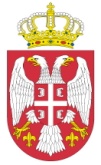 Република СрбијаМинистарство финансијаУправа царинаЦаринарница___________датумУправа царина, Царинарница ________________, на основу члана  5. став 4. Царинског закона („Службени гласник Републике Србије“ бр.  95/2018, 91/2019 – др. закон, 144/2020, 118/2021 и 138/2022) и чланова 136. и 141. Закона о општем управном поступку („Службени гласник Републике Србије “ бр.  18/2016, 95/2018 – аутентично тумачење и  2/2023 – oдлука УС) поступајући по захтеву привредног друштва ______________________________ из ____________, улица ________________,  доноси:Р Е Ш Е Њ ЕОДОБРАВА СЕ привредном друштву _________________________________________ из ___________ (у даљем тексту: Носилац oдобрења), УПОТРЕБА ЗАЈЕДНИЧКОГ  ОБЕЗБЕЂЕЊА за плаћање царинског дуга који би могао настати за робу која се превози у поступку националног/заједничког транзита.  Гарантни референтни број ( GRN ) овог решења је ____________________Прихвата се предложени референтни износ у висини од _______________ динара.У случају да заједничко обезбеђење користи носилац одобрења, он је у обавези да користи GRN (Гарантни референтни број) и секундарне приступне шифре када је транзитну декларацију поднео електронски у складу са чланом 5. Царинског закона или чланом 4. Додатка I Наслова I Поглавља II Конвенције о заједничком транзитном поступку.Секундарна приступна шифра ће бити постављена од стране носиоца одобрења на основу примарнe приступне шифре и у складу са правилима и условима који се користе у овлашћењу за електронску комуникацију у транзиту са царинским органом обезбеђења.Референтни износ је одређен у складу са чланом 150. Уредбе о царинским поступцима и царинским формалностима или чланом 74. Додатка I Наслова III Поглавља II  Конвенције о заједничком транзитном поступку.Проценат референтног износа који треба да буде покривен гаранцијом je.100% референтног износа, или 50% референтног износа, или 30% референтног износа .Носилац одобрења ће поднети гаранцију царинском органу обезбеђења у износу од ..........................................динара који покрива одобрени проценат референтног износа. Носилац одобрења је дужан да осигура да коришћени износи не прелазе висину референтног износа, рачунајући при томе износ царинског дуга за робу стављену у поступке који нису завршени.Носилац одобрења је дужан да обавести царинарницу ако је утврђени износ испод потребног минимума да покрије његове активности у поступку транзита.Евиденцију о свим транзитним декларацијама по којима је одобрена употреба заједничког обезбеђења за плаћање царинског дуга који би могао настати за робу која се превози у поступку транзита, води носилац одобрења на основу гарантног референтног броја одобрења.Једном годишње, а најкасније до краја јануара, носилац одобрења је дужан да достави царинарници писмени извештај о свим транзитним поступцима које је спровео у току протекле године.На захтев Управе царина носилац одобрења је дужан да омогући увид у документацију која се односи на вођење евиденције и достави сву документацију која се односи на издато одобрење. Важење овог решења није ограничено.О Б Р А З Л О Ж Е Њ ЕПривредно друштво ___________________________________из _________, дана _________. године, поднело је Царинарници ________________ захтев за одобрење за употребу заједничког обезбеђења у поступку националног/заједничког транзита.Уз захтев, приложени су следећи докази:_________________Царинарница _________ је након разматрања наведеног захтева и увида у доказе приложене уз захтев, донела решење број _________________ од____________којим је Привредном друштву _____________________ из  ________________ одобрена употреба заједничког обезбеђења у поступку националног/заједничког транзита на основу одредаба чланова 74. - 80. Додатка I, Наслова III, Поглавља II  Конвенције о заједничком транзитном поступку и члановима 150. - 154. Уредбе о царинским поступцима и царинским формалностимa.ПОУКА О ПРАВНОМ ЛЕКУ:Против овог решења може се уложити жалба Сектору за другостепени порески и царински поступак-Одељењу за другостепени царински поступак Министарства финансија у року од 15 дана од дана пријема истог, а преко ове царинарнице. Жалба не одлаже извршење решења на основу члана 31. став 1. Царинског закона.Жалба се таксира са ..................................динара административне таксе из Тарифног броја 7. ЗОТРАТ-а ("Службени гласник Републике Србије", бр. 43/2003 ... 92/2023), а на рачун број.......................................  Тaкса на ово одобрење по Тарифном броју 9. Тарифе републичких административних такси у износу од ________ динара  у складу са одредбом члана 9. Закона о републичким административним таксама  је наплаћена. Доставити: -    подносиоцу захтева,царинарница                                                                                                              УПРАВНИКПРИЛОГ 12РЕШЕЊЕ ЗА ОСЛОБОЂЕЊЕ ОД ПОЛАГАЊА ОБЕЗБЕЂЕЊА У ПОСТУПКУ НАЦИОНАЛНОГ/ЗАЈЕДНИЧКОГ ТРАНЗИТАРепублика СрбијаМинистарство финансијаУправа царинаЦаринарница ___________датумУправа царина, Царинарница __________________, на основу члана  5. став 4. Царинског закона („Службени гласник Републике Србије “ бр.  95/2018, 91/2019 – др. закон, 144/2020, 118/2021 и 138/2022) и чланова 136. и 141. Закона о општем управном поступку („Службени гласник Републике Србије“ бр.  18/2016, 95/2018 – аутентично тумачење и  2/2023 – oдлука УС) поступајући по захтеву привредног друштва ______________________________ из ____________, улица ________________,  доноси:Р Е Ш Е Њ ЕОДОБРАВА СЕ  привредном друштву _____________________________________ из _________________ (у даљем тексту: Носилац oдобрења), ОСЛОБОЂЕЊЕ од полагања обезбеђења за плаћање царинског дуга који би могао настати за робу која се превози у поступку националног/заједничког транзита.Гарантни референтни број ( GRN ) овог решења је ____________________Прихвата се предложени референтни износ у висини од _______________ динара.У случају да ослобођење од гаранције користи носилац одобрења, он је у обавези да користи GRN (Гарантни референтни број) и секундарне приступне шифре када је транзитну декларацију поднео електронски, у складу са чланом 5. Царинског закона или чланом 4. Додатка I, Наслова I, Поглавља II Конвенције о заједничком транзитном поступку.Секундарна приступна шифра ће бити постављена од стране носиоца одобрења на основу примарнe приступне шифре и у складу са правилима и условима који се користе у овлашћењу за електронску комуникацију у транзиту са царинским органом обезбеђења.Носилац одобрења је у обавези да у року од 30 дана од дана пријема овог решења, царинарници  поднесе потребан број потврда о одустајању од обезбеђења. Рок важења потврде је најдуже две године, с тим да царинарница може да продужи тај рок за период који не може бити дужи од две године.Носилац одобрења је дужан да осигура да коришћени износи не прелазе висину референтног износа, рачунајући при томе износ царинског дуга за робу стављену у поступке који нису завршени.Носилац одобрења је дужан да обавести царинарницу ако је утврђени износ испод потребног минимума ккоји треба да покрије активности носиоца одобрења у поступку транзита.Евиденцију о свим транзитним декларацијама, по којима је одобрено ослобођење од полагања обезбеђења за плаћање царинског дуга који би могао настати за робу која се превози у поступку транзита, води носилац одобрења на основу гарантног референтног броја одобрења. Једном годишње, а најкасније до краја јануара, носилац одобрења је дужан да достави царинарници писмени извештај о свим транзитним поступцима које је спровео у току протекле године.На захтев Управе царина, носилац одобрења је дужан да омогући увид у документацију која се односи на вођење евиденције и достави сву документацију која се односи на издато одобрење. Важење овог решења  није ограничено.О Б Р А З Л О Ж Е Њ ЕПривредно друштво __________________ из __________, дана __________ године, поднело је Царинарници ____________________ захтев за поједностављени поступак за ослобођење од полагања обезбеђења за плаћање царинског дуга који би могао настати за робу која се превози у поступку транзита.Уз захтев приложени су следећи докази:___________________Царинарница ________________ је након разматрања наведеног захтева и увида у приложене доказе, донела решење број ___________________ од____________, којим је Привредном друштву ________________________________ из __________ одобрила поједностављени поступак за ослобођење од полагања обезбеђења за плаћање царинског дуга који би могао настати за робу која се превози у поступку транзита на основу одредаба чланова 74. и 75. Поглавља II Наслова III Додатка I Конвенције о заједничком транзитном поступку.ПОУКА О ПРАВНОМ ЛЕКУ:Против овог решења може се изјавити жалба Комисији за жалбе Управе царина у року од 15 дана од дана пријема истог, а преко ове царинарнице. Жалба не одлаже извршење одлуке на основу члана 31. став 1. Царинског закона . Жалба се таксира са _________ динара у складу са Тарифним бројем 7. Тарифе републичких административних такси из Закона о републичким административним таксама  ("Службени гласник Републике Србије", бр. 43/2003 ... 92/2023), а на рачун број __________________.Доставити: - подносиоцу захтева,                     - царинарници                                                                                          УПРАВНИК ЦАРИНАРНИЦЕ {0>ANNEX 32-03<}100{>ПРИЛОГ 13ГАРАНЦИЈА – ЗАЈЕДНИЧКО OБЕЗБЕЂЕЊЕ <0}{0>I. Undertaking by the guarantor<}100{>I. Обавеза коју је преузео гарант<0}1. {0>The undersigned (1) …<}100{>Доле потписани (1) ................................................................................................................<0}{0>Resident at (2) ….<}100{>пословно настањен у (2) ............................................................................................................<0}{0>hereby jointly and severally guarantees, at the office of guarantee of …<}100{>овим заједнички и појединачно (солидарно) гарантује, у царинском органу обезбеђења...................................................................................................................................................<0}{0>up to a maximum amount of …<}100{>до највишег износа од ........................................................................................................<0}{0>in favour of the European Union (comprising the Kingdom of Belgium, the Republic of Bulgaria, the Czech Republic, the Kingdom of Denmark, the Federal Republic of Germany, the Republic of Estonia, Ireland, the Hellenic Republic, the Kingdom of Spain, the French Republic, the Republic of Croatia, the Italian Republic, the Republic of Cyprus, the Republic of Latvia, the Republic of Lithuania, the Grand Duchy of Luxembourg, Hungary, the Republic of Malta, the Kingdom of the Netherlands, the Republic of Austria, the Republic of Poland, the Portuguese Republic, Romania, the Republic of Slovenia, the Slovak Republic, the Republic of Finland, the Kingdom of Sweden and the United Kingdom of Great Britain and Northern Ireland), and the Republic of Iceland, the former Yugoslav Republic of Macedonia, the Kingdom of Norway, the Swiss Confederation, the Republic of Turkey (3), the Principality of Andorra and the Republic of San Marino (4),<}100{>у корист Републике Србије,<0}{0>any amount for which the person providing this guarantee (5):<}100{>за све износе за које лице које полаже ово обезбеђење (3):<0} {0>… may be or become liable to the abovementioned countries for debt in the form of duty and other charges (6) which may be or have been incurred with respect to the goods covered by the customs operations indicated in point 1a and/or point 1b.<}100{>… јесте или може постати одговорно Републици Србији за све дугове на име царинских и других дажбина (4) који су настали или би могли настати у вези са робом обухваћеном царинским операцијама наведеним у тачки 1а или 1б.<0}{0>The maximum amount of the guarantee is composed of an amount of:<}100{>Највиши износ обезбеђења је износ од:<0}...........................................................................................................................................{0>(a) being 100/50/30 % (7) of the part of the reference amount corresponding to an amount of customs debts and other charges which may be incurred, equivalent to the sum of the amounts listed in point 1a;<}100{>1) који је 100/50/30% (5) дела референтног износа који одговара износу царинских дугова и других дажбина које могу настати, у вези са робом обухваћеном царинским операцијама наведеним у тачки 1а;<0}{0>and<}100{>или износ од:<0}.................................................................................................................................................{0>(b) being 100/30 % (8) of the part of the reference amount corresponding to an amount of customs debts and other charges which have been incurred, equivalent to the sum of the amounts listed in point 1b.<}100{>2) који је 100/30% (6) дела референтног износа који одговара износу царинских дугова и других дажбина који су настали, у вези са робом обухваћеном царинским операцијама наведеним у тачки 1б.<0}{0>1a.<}100{>1a.<0} {0>The amounts forming the part of the reference amount corresponding to an amount of customs debts and, where applicable, other charges which may be incurred are following for each of the purposes listed below (9):<}100{>ООООзначити царински поступак или операцију:<0}{0>(a) temporary storage — …;<}100{>1) привремени смештај;<0}{0>(b) (Union transit procedure/common transit procedure — …;<}100{>2) национални поступак транзита;<0}{0>(c) customs warehousing procedure — …;<}100{>3) поступак царинског складиштења;<0}{0>(d) temporary admission procedure with total relief from import duty — …;<}100{>4) поступак привременог увоза са потпуним ослобођењем од плаћања увозних дажбина;<0}{0>(e) inward processing procedure — … ;<}100{>5) поступак активног оплемењивања;<0}{0>(f) end-use procedure — … ;<}100{>6) ако није ниједна од наведених – навести другу врсту операције. <0}{0>1b.<}100{>1б.<0} {0>The amounts forming the part of the reference amount corresponding to an amount of customs debts and, where applicable, other charges which have been incurred are following for each of the purposes listed below (10):<}100{>Означити царински поступак или операцију:<0}{0>(a) release for free circulation under normal customs declaration without deferred payment — …;<}100{>1) поступак стављања робе у слободан промет који обухвата све облике овог поступка: стављање у слободан промет на основу редовне декларације без одложеног плаћања; стављање у слободан промет на основу редовне декларације са одложеним плаћањем; стављање у слободан промет на основу декларације поднете у складу са чланом 145. Царинског закона; стављање у слободан промет на основу декларације поднете у складу са чланом 158. Царинског закона; поступак употребе у посебне сврхе;<0}{0>(b) release for free circulation under normal customs declaration with deferred payment — …;<}100{>2) поступак привременог увоза са делимичним ослобођењем од плаћања увозних дажбина;<0}{0>(c) release for free circulation under a customs declaration lodged in accordance with Article 166 of Regulation (EU) No 952/2013 of the European Parliament and of the Council of 9 October 2013 laying down the Union Customs Code — …;<}100{>3) ако није ниједна од наведених – навести другу врсту операције. 1в. Ова гаранција се може – не може се(7) користити за обезбеђење дугова других лица.1г. Овом гаранцијом преузимају се све обавезе гаранта из гаранција број (8) ........................ положених за претходни период. <0}2. {0>The undersigned undertakes to pay upon the first application in writing by the competent authorities of the countries referred to in point 1 and without being able to defer payment beyond a period of 30 days from the date of application the sums requested up to the limit of the abovementioned maximum amount, unless he or she or any other person concerned establishes before the expiry of that period, to the satisfaction of the customs authorities, that the special procedure other than the end-use procedure has been discharged, the customs supervision of end-use goods or the temporary storage has ended correctly or, in case of the operations other than special procedures, that the situation of goods has been regularised.<}100{>Доле потписано лице се обавезује да ће на први писани захтев надлежних органа Републике Србије, а најкасније у року од 30 дана од датума подношења захтева, платити тражене износе до границе претходно наведеног највишег износа, осим ако то лице или неко друго заинтересовано лице, пре истека тог рока, надлежним органима не докаже да је посебан поступак, осим поступка употребе у посебне сврхе, окончан, да је царински надзор робе за употребу у посебне сврхе или привремени смештај прописно завршен, односно, у случају операција које нису посебни поступци и привремени смештај, да је ситуација са робом регулисана. <0}{0>At the request of the undersigned and for any reasons recognised as valid, the competent authorities may defer beyond a period of 30 days from the date of application for payment the period within which he or she is obliged to pay the requested sums.<}100{>Надлежни орган, на захтев доле потписаног лица, из сваког разлога који се признаје као оправдан, може да продужи рок од 30 дана од датума подношења захтева за плаћање у коме је то лице дужно да плати тражене износе.<0} {0>The expenses incurred as a result of granting this additional period, in particular any interest, must be so calculated that the amount is equivalent to what would be charged under similar circumstances on the money market or financial market in the country concerned.<}100{>Трошкови настали као резултат одобрења овог додатног рока, а нарочито свака камата, морају се обрачунати тако да износ буде еквивалентан оном који би био наплаћен под сличним околностима на тржишту новца или финансијском тржишту у земљи.<0}{0>This amount may not be reduced by any sums already paid under the terms of this undertaking unless the undersigned is called upon to pay a debt incurred during a customs operation commenced before the preceding demand for payment was received or within 30 days thereafter.<}100{>Овај износ се не може умањити за било који износ који је већ плаћен на основу ове обавезе, осим ако се од доле потписаног лица захтева да плати дуг настао у току царинске операције започете пре него што је претходни захтев за плаћање примљен или у року од 30 дана након тога. <0}3. {0>This undertaking shall be valid from the day of its approval by the office of guarantee.<}100{>Ова обавеза важи од дана када је одобри царински орган обезбеђења.<0} {0>The undersigned shall remain liable for payment of any debt arising during the customs operation covered by this undertaking and commenced before any revocation or cancellation of the guarantee took effect, even if the demand for payment is made after that date.<}100{>Доле потписано лице остаје одговорно за плаћање сваког дуга који настане у току царинске операције која је обухваћена овом обавезом и која је започета пре ступања на снагу опозива или укидања обезбеђења, чак и ако је захтев за наплату поднет после тог датума.<0}<0}У .................................................................................................................................................. дана  ..................................................................................................................................................................................................................................................................................................{0>(Signature) (13)<}100{>(Потпис) (9)<0}{0>II.<}100{>II.<0} {0>Approval by the office of guarantee<}100{>Одобрење царинског органа обезбеђења <0}{0>Office of guarantee …<}100{> Царински орган обезбеђења …................................................................................................<0}{0>Guarantor’s undertaking approved on …<}100{> Обавеза гаранта је прихваћена дана ............................................................................................................................................................................................................................................. (Печат и потпис)____________________________{0>(1) Surname and forename or name of firm.<}100{>(1) Назив гаранта.<0}{0>(2) Full address.<}100{>(2) Место пословног настањења и пуна адреса гаранта.<0}{0>(3) Delete the name/names of the country/countries on whose territory the guarantee may not be used.<}100{>{0>(5) Surname and forename or name of the firm, and full address of the person providing the guarantee.<}100{>(3) Презиме и име или назив привредног субјекта и пуна адреса лица које полаже обезбеђење.<0}{0>(6) Applicable with respect to the other charges due in connection with the import or export of the goods where the guarantee is used for the placing of goods under the Union/common transit procedure or may be used in more than one Member State or one Contracting Party.<}100{>(4) Обезбеђење за плаћање царинског дуга који је настао или би могао настати треба да покрије износ царине, других увозних дажбина и осталих дажбина у вези са увозом робе (порез на додату вредност, акциза као и друге дажбине које на основу других прописа наплаћује царински орган), укључујући припадајуће камате.<0}{0>(7) Delete what does not apply.<}100{>(5) Прецртати или изоставити оно што се не примењује.<0}{0>(8) Delete what does not apply.<}100{>(6) Прецртати или изоставити оно што се не примењује. <0}{0>(9) Procedures other than common transit apply solely in the European Union.<}100{>(7) Прецртати или изоставити оно што се не примењује. {0>(10) Procedures other than common transit apply solely in the European Union.<}100{>(8) Уписати идентификациони број обезбеђења из претходног периода из којег се преузимају обавезе. Уколико је гарант из обезбеђења које се подноси на претходни период различит од доле потписаног, у овој тачки треба навести  и назив тог гарантакао и његово место пословног настањења и пуну адресу.Код гаранције за национални поступак транзита тачку 1г треба прецртати или изоставити.<0}{0>(11) For amounts declared in a customs declaration for the end-use procedure.<}100{>(9) Лице које потписује документз мора пре свог потписа руком уписати следећу напомену: „Обезбеђенје за износ у висини од ...“ (износ се уписује словима).<0}ПРИЛОГ 14ГАРАНЦИЈА – ЗАЈЕДНИЧКА ГАРАНЦИЈАI. Обавеза коју је преузео гарант1.Доле потписани1  ………………………………………………… са пребивалиштем у2 ………………………………………….. овим заједнички и појединачно (солидарно) гарантује у царинском органу обезбеђења …………………………………до највишег износа од…………………………… за Европску унију (која обухвата Краљевину Белгију, Републику Бугарску, Чешку Републику, Краљевину Данску, Савезну Републику Немачку, Републику Естонију, Ирску, Хеленску Републику, Краљевину Шпанију, Француску Републику, Републику Хрватску, Републику Италију, Републику Кипар, Републику Летонију, Републику Литванију, Велико Војводство Луксембурга, Мађарску, Републику Малту, Краљевину Холандију, Републику Аустрију, Републику Пољску, Португалску Републику, Румунију, Републику Словенију, Словачку Републику, Републику Финску, Краљевину Шведску) и Републику Исланд, Краљевину Норвешку, Швајцарску Конфедерацију, Републику Северну Македонију, Републику Србију, Турску Републику, Украјину, Уједињено Краљевство Велике Британије и Северне Ирске 3, Кнежевину Андору и Републику Сан Марино4 за сваки износ за који лице које обезбеђује ову гаранцију5: . . . . . . . . . . . . . . . . . може бити или може постати одговорно горе наведеним земљама за дуг у виду дажбина и других накнада6 које могу настати или су настале за робу која је покривена царинским поступцима наведеним у тачки 1а односно тачки 1б.Највиши износ гаранције се састоји од износа од: ……………………………….а) 100/50/30 %7 дела референтног износа који одговара износу царинских дажбина и других накнада које могу настати, који је једнак износима из тачке 1а,и ………………………..б) 100/30 %8 дела референтног износа који одговара износу царинских дажбина и других накнада које су настале, који је једнак износима из тачке 1б.1а. Износи који чине део референтног износа који одговара износу царинског дуга и, по потреби, других дажбина које могу настати су следећи, за сваку од доле наведених потреба9:привремени смештај - …., заједнички транзитни поступак - …, поступак царинског складиштења - …, поступак привременог увоза са потпуним ослобођењем од увозних дажбина - …, поступак активног оплемењивања - … , поступак за употребу у посебне сврхе - … уколико се не примењује ништа од наведеног – навести врсту поступка - … . 1б. Износи који чине део референтног износа који одговара износу царинског дуга и, по потреби, других дажбина које су настале су следеће, за сваку од сврха наведених у наставку10:стављање у слободан промет по редовној царинској декларацији, без одложеног плаћања - …, стављање у слободан промет по редовној царинској декларацији са одложеним плаћањем - …, в) 	стављање у слободан промет по царинској декларацији која је поднета у складу са чланом 166. Уредбе (ЕУ) 952/2013 Европског парламента и Савета од 9. октобра 2013. о утврђивању Царинског кодекса Уније - …, г) 	стављање у слободан промет по царинској декларацији која је поднета у складу са чланом 182. Уредбе (ЕУ) 952/2013 Европског парламента и Савета од 9. октобра 2013. о утврђивању Царинског кодекса Уније - …, д) 	поступак привременог увоза са делимичним ослобођењем од увозних дажбина - …, ђ) 	поступак за  употребу у посебне сврхе - …(11) е) 	ако се не примењује ништа од наведеног – навести врсту поступка - … . 2. Доле потписани се обавезује да ће извршити плаћање тражених износа на први писани захтев надлежних органа земаља из тачке 1, а без могућности одлагања плаћања тражених износа дуже од 30 дана од дана подношења захтева, осим ако он или она или било које друго заинтересовано лице пре истека тог рока не докаже царинским органима, да је посебан поступак који није поступак за употребу у посебне сврхе окончан, да је царински надзор робе за употребу у посебне сврхе или привремени смештај правилно завршен или да је, у случају поступака који нису посебни поступци и привремени смештај, ситуација са робом регулисана.Надлежни органи, на захтев доле потписаног и из разлога који се сматра оправданим, могу да продуже рок од 30 дана рачунајући од дана подношења захтева за плаћање,  у ком он или она има обавезу да изврши плаћање тражених износа. Трошкови настали одобравањем тог додатног рока, а нарочито камате, морају се обрачунати тако да износ буде једнак оном који би био наплаћен под сличним условима на новчаном или финансијском тржишту у датој земљи.Овај износ се не може умањити за износ који је већ плаћен под условима ове исправе, осим ако се од доле потписаног затражи да плати дуг који се појави у току царинског поступка који је започет пре пријема претходног захтева или у року од 30 дана после тога.Ова обавеза важи од дана када је прихвати царински орган обезбеђења. Доле потписани остаје одговоран за плаћање сваког дуга који настане у току царинског поступка који је обухваћен овом исправом и који је започет пре ступања на снагу било каквог отказивања или укидања гаранције, чак и ако је захтев за наплату поднет после тог датума. За потребе ове исправе, потписник наводи своју адресу за достављање12 у свакој од осталих земаља наведених у тачки 1. као Доле потписани потврђује да прихватa да су му била уредно достављена сва писма и обавештења, као и све формалности и поступци у вези са овом исправом, упућени или извршени у писаном облику на једну од његових или њених адреса за достављање.Доле потписани признаје надлежност судова у местима где је њена/његова службена адреса за достављање.Доле потписани се обавезује да неће мењати адресу за достављање или, ако он или она мора да промени једну или више тих адреса, да ће о томе унапред обавестити царински орган обезбеђења.Сачињено у…………………………дана…………………………………..………………………………………………(Потпис)13II. Прихватање од стране царинског органа обезбеђењаЦарински орган обезбеђења…………………………………………………………………Обавеза гаранта је прихваћена дана……………….......……………………………………(Печат и потпис)1 Презиме и име, назив фирме.2 Пуна адреса.3 Прецртати име/имена земље/земаља на чијој територији се гаранција не може користити.4 Упућивање на Кнежевину Андору и Републику Сан Марино примењује се само на транзитне поступке Уније.5 Презиме и име или назив фирме, и пуна адреса лица које обезбеђује гаранцију.6 Примењује се у односу на друге накнаде настале у вези са увозом или извозом робе, када се гаранција користи за стављање робе у транзитни поступак Уније/заједнички транзитни поступак или се може користити у више од једне државе чланице или једне уговорне стране.7 Прецртати непотребно8 Прецртати непотребно9 Поступци који нису заједнички транзит се примењују само у Европској унији.10 Поступци који нису заједнички транзит се примењују само у Европској унији.11 За износе из царинске декларације за поступак  употребу у посебне сврхе.12Ако у закону земље не постоји одредба за адресу за достављање, гарант у тој земљи именује заступника који је овлашћен да прима сва саопштења упућена њему, а потврда из подстава 2. и исправа из подстава 4. тачке 4. састављају се на начин дат у тим подставовима. Судови у местима у којима се налазе адресе за достављање гаранта или његових заступника има надлежност у споровима који се односе на ову гаранцију13 Лице које потписује документ мора пре свог потписа руком уписати следеће:<0} {0>‘Guarantee for the amount of…’ (the amount being written out in letters).<}99{>„Обезбеђење за износ од …” (износ се уписује словима).<0}ПРИЛОГ 15УВЕРЕЊЕ О ЗАЈЕДНИЧКОМ ОБЕЗБЕЂЕЊУTC31 - УВЕРЕЊЕ О ЗАЈЕДНИЧКОМ ОБЕЗБЕЂЕЊУ                                                                                                                                   (Предња страна)(*) само за транзитни поступак Уније (полеђина)(1) Када је носилац поступка правно лице, лице чији се потпис појављује у рубрици 12 мора свом потпису додати и своје презиме, име и у ком својству потписује.ПРИЛОГ 16УВЕРЕЊЕ О ОСЛОБОЂЕЊУ ОД ПОЛАГАЊА ОБЕЗБЕЂЕЊАTC33 - УВЕРЕЊЕ О ОСЛОБОЂЕЊУ ОД ПОЛАГАЊА ОБЕЗБЕЂЕЊА                                                                                                                              (Предња страна)(*) само за транзитни поступак Уније (полеђина)(1) Када је носилац поступка правно лице, лице чији се потпис појављује у рубрици 11 мора свом потпису додати и своје презиме, име и у ком својству потписује.ПРИЛОГ 17Пример попуњене гаранције ГАРАНЦИЈА – ЗАЈЕДНИЧКО OБЕЗБЕЂЕЊЕ {0>I. Undertaking by the guarantor<}100{>I. Обавеза коју је преузео гарант<0}1. {0>The undersigned (1) …<}100{>Доле потписани Банка XXX, <0}{0>Resident at (2) ….<}100{>са пребивалиштем у XXX, Улица XXX, <0}{0>hereby jointly and severally guarantees, at the office of guarantee of …<}100{>овим заједнички и појединачно (солидарно) гарантује, у царинском органу обезбеђења УПРАВА ЦАРИНА РЕПУБЛИКЕ СРБИЈЕ, Булевар Зорана Ђинђића 155а, 11070 Нови Београд.<0}{0>up to a maximum amount of …<}100{>до максималног износа од 3.000.000,00 динара <0} {0>in favour of the European Union (comprising the Kingdom of Belgium, the Republic of Bulgaria, the Czech Republic, the Kingdom of Denmark, the Federal Republic of Germany, the Republic of Estonia, Ireland, the Hellenic Republic, the Kingdom of Spain, the French Republic, the Republic of Croatia, the Italian Republic, the Republic of Cyprus, the Republic of Latvia, the Republic of Lithuania, the Grand Duchy of Luxembourg, Hungary, the Republic of Malta, the Kingdom of the Netherlands, the Republic of Austria, the Republic of Poland, the Portuguese Republic, Romania, the Republic of Slovenia, the Slovak Republic, the Republic of Finland, the Kingdom of Sweden and the United Kingdom of Great Britain and Northern Ireland), and the Republic of Iceland, the former Yugoslav Republic of Macedonia, the Kingdom of Norway, the Swiss Confederation, the Republic of Turkey (3), the Principality of Andorra and the Republic of San Marino (4),<}100{>за Републику Србију, <0} {0>any amount for which the person providing this guarantee (5):<}100{>за све износе за које лице које полаже ово обезбеђење: КОМПАНИЈА XXX<0} {0>… may be or become liable to the abovementioned countries for debt in the form of duty and other charges (6) which may be or have been incurred with respect to the goods covered by the customs operations indicated in point 1a and/or point 1b.<}100{> јесте или може да постане одговорно горе наведеној земљи за дуг у виду царинских и других дажбина (3) које могу настати или су настале у вези са робом обухваћеном царинским операцијама наведеним у тач. 1а и/или 1б.<0}{0>The maximum amount of the guarantee is composed of an amount of:<}100{>Максимални износ обезбеђења састоји се из износа од:<0} 3.000.000,00 динара:{0>(a) being 100/50/30 % (7) of the part of the reference amount corresponding to an amount of customs debts and other charges which may be incurred, equivalent to the sum of the amounts listed in point 1a;<}100{>1) који је 30% референтног износа који одговара износу царинских дугова и других дажбина које могу настати, једнак збиру износа наведених у тачки 1а;<0}{0>and<}100{>и<0}.................................................................................................................................................{0>(b) being 100/30 % (8) of the part of the reference amount corresponding to an amount of customs debts and other charges which have been incurred, equivalent to the sum of the amounts listed in point 1b.<}100{>2) који је 100/30% (6) референтног износа који одговара износу царинских дугова и других дажбина који су настали, једнак збиру износа наведених у тачки 1б.<0}{0>1a.<}100{>1a.<0} {0>The amounts forming the part of the reference amount corresponding to an amount of customs debts and, where applicable, other charges which may be incurred are following for each of the purposes listed below (9):<}100{>Износи који чине референтног износа који одговара износу царинских дугова и, по потреби, других дажбина које могу настати дати су у наставку за (7):<0}{0>(a) temporary storage — …;<}100{>1) привремени смештај – …;<0}{0>(b) (Union transit procedure/common transit procedure — …;<}100{>2) национални поступак транзита – 3.000.000,00 дин, <0}{0>(c) customs warehousing procedure — …;<}100{>3) поступак царинског складиштења – …;<0}{0>(d) temporary admission procedure with total relief from import duty — …;<}100{>4) поступак привременог увоза са потпуним ослобођењем од плаћања увозних дажбина – …;<0}{0>(e) inward processing procedure — … ;<}100{>5) поступак активног оплемењивања – …;<0}{0>(f) end-use procedure — … ;<}100{>6) поступак употребе у посебне сврхе – …;<0}{0>(g) if another — indicate the other kind of operation — … .<}100{>7) ако није ниједна од наведених – навести другу врсту операције – … .<0}{0>1b.<}100{>1б.<0} {0>The amounts forming the part of the reference amount corresponding to an amount of customs debts and, where applicable, other charges which have been incurred are following for each of the purposes listed below (10):<}100{>Износи који чине део референтног износа који одговара износу царинских дугова и, по потреби, других дажбина које су настале дати су у наставку за (8):<0}{0>(a) release for free circulation under normal customs declaration without deferred payment — …;<}100{>1) стављање у слободан промет на основу редовне декларације без одложеног плаћања – …;<0}{0>(b) release for free circulation under normal customs declaration with deferred payment — …;<}100{>2) стављање у слободан промет на основу редовне декларације са одложеним плаћањем – …;<0}{0>(c) release for free circulation under a customs declaration lodged in accordance with Article 166 of Regulation (EU) No 952/2013 of the European Parliament and of the Council of 9 October 2013 laying down the Union Customs Code — …;<}100{>3) стављање у слободан промет на основу декларације поднете у складу са чланом 145. Царинског закона – …;<0}{0>(d) release for free circulation under a customs declaration lodged in accordance with Article 182 of Regulation (EU) No 952/2013 of the European Parliament and of the Council of 9 October 2013 laying down the Union Customs Code — …;<}100{>4) стављање у слободан промет на основу декларације поднете у складу са чланом 158. Царинског закона – …;<0}{0>(e) temporary admission procedure with partial relief from import duty — …;<}100{>5) поступак привременог увоза са делимичним ослобођењем од плаћања увозних дажбина – …;<0}{0>(f) end-use procedure — … (11);<}100{>6) поступак употребе у посебне сврхе – … (9);<0}{0>(g) if another — indicate the other kind of operation — … .<}100{>7) ако није ниједна од наведених – навести другу врсту операције – … .<0}2. {0>The undersigned undertakes to pay upon the first application in writing by the competent authorities of the countries referred to in point 1 and without being able to defer payment beyond a period of 30 days from the date of application the sums requested up to the limit of the abovementioned maximum amount, unless he or she or any other person concerned establishes before the expiry of that period, to the satisfaction of the customs authorities, that the special procedure other than the end-use procedure has been discharged, the customs supervision of end-use goods or the temporary storage has ended correctly or, in case of the operations other than special procedures, that the situation of goods has been regularised.<}100{>Доле потписани се обавезује да плати на први писани захтев надлежних органа земље из тачке 1. и без могућности одлагања плаћања тражених износа дуже од 30 дана од дана подношења захтева, до границе наведеног максималног износа, осим ако он/она односно било које друго заинтересовано лице, пре истека тог рока, не докаже надлежним органима, да је окончан посебни поступак, осим поступка употребе у посебне сврхе, да је царински надзор робе за употребу у посебне сврхе или привремени смештај прописно завршен, односно, у случају операција које нису посебни поступци и привремени смештај, да је ситуација са робом регулисана. <0}{0>At the request of the undersigned and for any reasons recognised as valid, the competent authorities may defer beyond a period of 30 days from the date of application for payment the period within which he or she is obliged to pay the requested sums.<}100{>Надлежни орган, на захтев доле потписаног и из сваког разлога који се признаје као оправдан, може да продужи рок од 30 дана од датума подношења захтева за плаћање у коме су он или она дужни да плате тражене износе.<0} {0>The expenses incurred as a result of granting this additional period, in particular any interest, must be so calculated that the amount is equivalent to what would be charged under similar circumstances on the money market or financial market in the country concerned.<}100{>Трошкови настали као резултат одобрења овог додатног периода, а нарочито свака камата, морају се обрачунавати тако да износ буде еквивалентан оном који би био наплаћен под сличним околностима на тржишту новца или финансијском тржишту у датој земљи.<0}{0>This amount may not be reduced by any sums already paid under the terms of this undertaking unless the undersigned is called upon to pay a debt incurred during a customs operation commenced before the preceding demand for payment was received or within 30 days thereafter.<}100{> Овај износ се не може умањити за било који износ који је већ плаћен под условима овог обавезивања, осим ако се од доле потписаног затражи да плати дуг настао у току царинске операције започете пре него што је претходни захтев за плаћање примљен или у року од 30 дана након тога. <0}3. {0>This undertaking shall be valid from the day of its approval by the office of guarantee.<}100{>Ова обавеза важи од дана када је одобри царински орган обезбеђења.<0} {0>The undersigned shall remain liable for payment of any debt arising during the customs operation covered by this undertaking and commenced before any revocation or cancellation of the guarantee took effect, even if the demand for payment is made after that date.<}100{>Доле потписани остаје одговоран за плаћање сваког дуга насталог у току царинске операције обухваћене овом обавезом и започете пре ступања на снагу опозива или укидања обезбеђења, чак и ако је захтев за наплату поднет после тог датума.<0}<0}У .................................................................................................................................................. дана  ..................................................................................................................................................................................................................................................................................................{0>(Signature) (13)<}100{>(Потпис) (10)<0}{0>II.<}100{>II.<0} {0>Approval by the office of guarantee<}100{>Одобрење царинског органа обезбеђења <0}{0>Office of guarantee …<}100{> Царински орган обезбеђења …................................................................................................<0}{0>Guarantor’s undertaking approved on …<}100{> Обавеза гаранта је прихваћена дана ............................................................................................................................................................................ (Печат и потпис)____________________________{0>(1) Surname and forename or name of firm.<}100{>(1) Презиме и име или назив привредног субјекта.<0}{0>(2) Full address.<}100{>(2) Пуна адреса.<0}{0>(3) Delete the name/names of the country/countries on whose territory the guarantee may not be used.<}100{>{0>(5) Surname and forename or name of the firm, and full address of the person providing the guarantee.<}100{>(3) Презиме и име или назив привредног субјекта и пуна адреса лица које полаже обезбеђење.<0}{0>(6) Applicable with respect to the other charges due in connection with the import or export of the goods where the guarantee is used for the placing of goods under the Union/common transit procedure or may be used in more than one Member State or one Contracting Party.<}100{>(4) Примењује се у погледу других дажбина које се плаћају у вези са увозом или извозом робе ако се обезбеђење употребљава за стављање робе у национални/заједнички поступак транзита или се може употребљавати у више уговорних страна.<0}{0>(7) Delete what does not apply.<}100{>(5) Прецртати оно што се не примењује.<0}{0>(8) Delete what does not apply.<}100{>(6) Прецртати оно што се не примењује. <0}{0>(9) Procedures other than common transit apply solely in the European Union.<}100{>(7) Поступци осим заједничког транзита примењују се само у Републици Србији.<0}{0>(10) Procedures other than common transit apply solely in the European Union.<}100{>(8) Поступци осим заједничког транзита примењују се само у Републици Србији.<0}{0>(11) For amounts declared in a customs declaration for the end-use procedure.<}100{>(9) За износе декларисане у царинској декларацији за поступак употребе у посебне сврхе.<0}{0>(13) The person signing the document must enter the following, by hand, before his or her signature:<}100{>(10) Лице које потписује документ мора пре свог потписа руком уписати следеће:<0} {0>‘Guarantee for the amount of…’ (the amount being written out in letters).<}99{>„Обезбеђење за износ од …” (износ се уписује словима).{0>ANNEX 32-03<}100{>ПРИЛОГ 18Пример попуњене гаранције ГАРАНЦИЈА – ЗАЈЕДНИЧКО OБЕЗБЕЂЕЊЕ {0>I. Undertaking by the guarantor<}100{>I. Обавеза коју је преузео гарант<0}1. {0>The undersigned (1) …<}100{>Доле потписани Банка XXX, <0}{0>Resident at (2) ….<}100{>са пребивалиштем у XXX, Улица XXX, <0}{0>hereby jointly and severally guarantees, at the office of guarantee of …<}100{>овим заједнички и појединачно (солидарно) гарантује, у царинском органу обезбеђења УПРАВА ЦАРИНА РЕПУБЛИКЕ СРБИЈЕ, Булевар Зорана Ђинђића 155а, 11070 Нови Београд.<0}{0>up to a maximum amount of …<}100{>до максималног износа од 5.000.000,00 дин.<0} {0>in favour of the European Union (comprising the Kingdom of Belgium, the Republic of Bulgaria, the Czech Republic, the Kingdom of Denmark, the Federal Republic of Germany, the Republic of Estonia, Ireland, the Hellenic Republic, the Kingdom of Spain, the French Republic, the Republic of Croatia, the Italian Republic, the Republic of Cyprus, the Republic of Latvia, the Republic of Lithuania, the Grand Duchy of Luxembourg, Hungary, the Republic of Malta, the Kingdom of the Netherlands, the Republic of Austria, the Republic of Poland, the Portuguese Republic, Romania, the Republic of Slovenia, the Slovak Republic, the Republic of Finland, the Kingdom of Sweden and the United Kingdom of Great Britain and Northern Ireland), and the Republic of Iceland, the former Yugoslav Republic of Macedonia, the Kingdom of Norway, the Swiss Confederation, the Republic of Turkey (3), the Principality of Andorra and the Republic of San Marino (4),<}100{>за Републику Србију,<0} {0>any amount for which the person providing this guarantee (5):<}100{>за све износе за које лице које полаже ово обезбеђење:КОМПАНИЈА XXX<0} {0>… may be or become liable to the abovementioned countries for debt in the form of duty and other charges (6) which may be or have been incurred with respect to the goods covered by the customs operations indicated in point 1a and/or point 1b.<}100{> јесте или може да постане одговорно горе наведеној земљи за дуг у виду царинских и других дажбина (3) које могу настати или су настале у вези са робом обухваћеном царинским операцијама наведеним у тач. 1а и/или 1б.<0}{0>The maximum amount of the guarantee is composed of an amount of:<}100{>Максимални износ обезбеђења састоји се из износа од:<0} 5.000.000,00 динара:{0>(a) being 100/50/30 % (7) of the part of the reference amount corresponding to an amount of customs debts and other charges which may be incurred, equivalent to the sum of the amounts listed in point 1a;<}100{>1) који је 50% референтног износа који одговара износу царинских дугова и других дажбина које могу настати, једнак збиру износа наведених у тачки 1а;<0}{0>and<}100{>и<0}.................................................................................................................................................{0>(b) being 100/30 % (8) of the part of the reference amount corresponding to an amount of customs debts and other charges which have been incurred, equivalent to the sum of the amounts listed in point 1b.<}100{>2) који је 100/30% (6) референтног износа који одговара износу царинских дугова и других дажбина који су настали, једнак збиру износа наведених у тачки 1б.<0}{0>1a.<}100{>1a.<0} {0>The amounts forming the part of the reference amount corresponding to an amount of customs debts and, where applicable, other charges which may be incurred are following for each of the purposes listed below (9):<}100{>Износи који чине референтног износа који одговара износу царинских дугова и, по потреби, других дажбина које могу настати дати су у наставку за (7):<0}{0>(a) temporary storage — …;<}100{>1) привремени смештај – …;<0}{0>(b) (Union transit procedure/common transit procedure — …;<}100{>2) национални поступак транзита – 5.000.000,00 дин, <0}{0>(c) customs warehousing procedure — …;<}100{>3) поступак царинског складиштења – …;<0}{0>(d) temporary admission procedure with total relief from import duty — …;<}100{>4) поступак привременог увоза са потпуним ослобођењем од плаћања увозних дажбина – …;<0}{0>(e) inward processing procedure — … ;<}100{>5) поступак активног оплемењивања – …;<0}{0>(f) end-use procedure — … ;<}100{>6) поступак употребе у посебне сврхе – …;<0}{0>(g) if another — indicate the other kind of operation — … .<}100{>7) ако није ниједна од наведених – навести другу врсту операције – … .<0}{0>1b.<}100{>1б.<0} {0>The amounts forming the part of the reference amount corresponding to an amount of customs debts and, where applicable, other charges which have been incurred are following for each of the purposes listed below (10):<}100{>Износи који чине део референтног износа који одговара износу царинских дугова и, по потреби, других дажбина које су настале дати су у наставку за (8):<0}{0>(a) release for free circulation under normal customs declaration without deferred payment — …;<}100{>1) стављање у слободан промет на основу редовне декларације без одложеног плаћања – …;<0}{0>(b) release for free circulation under normal customs declaration with deferred payment — …;<}100{>2) стављање у слободан промет на основу редовне декларације са одложеним плаћањем – …;<0}{0>(c) release for free circulation under a customs declaration lodged in accordance with Article 166 of Regulation (EU) No 952/2013 of the European Parliament and of the Council of 9 October 2013 laying down the Union Customs Code — …;<}100{>3) стављање у слободан промет на основу декларације поднете у складу са чланом 145. Царинског закона – …;<0}{0>(d) release for free circulation under a customs declaration lodged in accordance with Article 182 of Regulation (EU) No 952/2013 of the European Parliament and of the Council of 9 October 2013 laying down the Union Customs Code — …;<}100{>4) стављање у слободан промет на основу декларације поднете у складу са чланом 158. Царинског закона – …;<0}{0>(e) temporary admission procedure with partial relief from import duty — …;<}100{>5) поступак привременог увоза са делимичним ослобођењем од плаћања увозних дажбина – …;<0}{0>(f) end-use procedure — … (11);<}100{>6) поступак употребе у посебне сврхе – … (9);<0}{0>(g) if another — indicate the other kind of operation — … .<}100{>7) ако није ниједна од наведених – навести другу врсту операције – … .<0}2. {0>The undersigned undertakes to pay upon the first application in writing by the competent authorities of the countries referred to in point 1 and without being able to defer payment beyond a period of 30 days from the date of application the sums requested up to the limit of the abovementioned maximum amount, unless he or she or any other person concerned establishes before the expiry of that period, to the satisfaction of the customs authorities, that the special procedure other than the end-use procedure has been discharged, the customs supervision of end-use goods or the temporary storage has ended correctly or, in case of the operations other than special procedures, that the situation of goods has been regularised.<}100{>Доле потписани се обавезује да плати на први писани захтев надлежних органа земље из тачке 1. и без могућности одлагања плаћања тражених износа дуже од 30 дана од дана подношења захтева, до границе наведеног максималног износа, осим ако он/она односно било које друго заинтересовано лице, пре истека тог рока, не докаже надлежним органима, да је окончан посебни поступак, осим поступка употребе у посебне сврхе, да је царински надзор робе за употребу у посебне сврхе или привремени смештај прописно завршен, односно, у случају операција које нису посебни поступци и привремени смештај, да је ситуација са робом регулисана. <0}{0>At the request of the undersigned and for any reasons recognised as valid, the competent authorities may defer beyond a period of 30 days from the date of application for payment the period within which he or she is obliged to pay the requested sums.<}100{>Надлежни орган, на захтев доле потписаног и из сваког разлога који се признаје као оправдан, може да продужи рок од 30 дана од датума подношења захтева за плаћање у коме су он или она дужни да плате тражене износе.<0} {0>The expenses incurred as a result of granting this additional period, in particular any interest, must be so calculated that the amount is equivalent to what would be charged under similar circumstances on the money market or financial market in the country concerned.<}100{>Трошкови настали као резултат одобрења овог додатног периода, а нарочито свака камата, морају се обрачунавати тако да износ буде еквивалентан оном који би био наплаћен под сличним околностима на тржишту новца или финансијском тржишту у датој земљи.<0}{0>This amount may not be reduced by any sums already paid under the terms of this undertaking unless the undersigned is called upon to pay a debt incurred during a customs operation commenced before the preceding demand for payment was received or within 30 days thereafter.<}100{> Овај износ се не може умањити за било који износ који је већ плаћен под условима овог обавезивања, осим ако се од доле потписаног затражи да плати дуг настао у току царинске операције започете пре него што је претходни захтев за плаћање примљен или у року од 30 дана након тога. <0}3. {0>This undertaking shall be valid from the day of its approval by the office of guarantee.<}100{>Ова обавеза важи од дана када је одобри царински орган обезбеђења.<0} {0>The undersigned shall remain liable for payment of any debt arising during the customs operation covered by this undertaking and commenced before any revocation or cancellation of the guarantee took effect, even if the demand for payment is made after that date.<}100{>Доле потписани остаје одговоран за плаћање сваког дуга насталог у току царинске операције обухваћене овом обавезом и започете пре ступања на снагу опозива или укидања обезбеђења, чак и ако је захтев за наплату поднет после тог датума.<0}<0}У .................................................................................................................................................. дана  ..................................................................................................................................................................................................................................................................................................{0>(Signature) (13)<}100{>(Потпис) (10)<0}{0>II.<}100{>II.<0} {0>Approval by the office of guarantee<}100{>Одобрење царинског органа обезбеђења <0}{0>Office of guarantee …<}100{> Царински орган обезбеђења …................................................................................................<0}{0>Guarantor’s undertaking approved on …<}100{> Обавеза гаранта је прихваћена дана ............................................................................................................................................................................................................................................. (Печат и потпис)____________________________{0>(1) Surname and forename or name of firm.<}100{>(1) Презиме и име или назив привредног субјекта.<0}{0>(2) Full address.<}100{>(2) Пуна адреса.<0}{0>(3) Delete the name/names of the country/countries on whose territory the guarantee may not be used.<}100{>{0>(5) Surname and forename or name of the firm, and full address of the person providing the guarantee.<}100{>(3) Презиме и име или назив привредног субјекта и пуна адреса лица које полаже обезбеђење.<0}{0>(6) Applicable with respect to the other charges due in connection with the import or export of the goods where the guarantee is used for the placing of goods under the Union/common transit procedure or may be used in more than one Member State or one Contracting Party.<}100{>(4) Примењује се у погледу других дажбина које се плаћају у вези са увозом или извозом робе ако се обезбеђење употребљава за стављање робе у национални/заједнички поступак транзита или се може употребљавати у више уговорних страна.<0}{0>(7) Delete what does not apply.<}100{>(5) Прецртати оно што се не примењује.<0}{0>(8) Delete what does not apply.<}100{>(6) Прецртати оно што се не примењује. <0}{0>(9) Procedures other than common transit apply solely in the European Union.<}100{>(7) Поступци осим заједничког транзита примењују се само у Републици Србији.<0}{0>(10) Procedures other than common transit apply solely in the European Union.<}100{>(8) Поступци осим заједничког транзита примењују се само у Републици Србији.<0}{0>(11) For amounts declared in a customs declaration for the end-use procedure.<}100{>(9) За износе декларисане у царинској декларацији за поступак употребе у посебне сврхе.<0}{0>(13) The person signing the document must enter the following, by hand, before his or her signature:<}100{>(10) Лице које потписује документ мора пре свог потписа руком уписати следеће:<0} {0>‘Guarantee for the amount of…’ (the amount being written out in letters).<}99{>„Обезбеђење за износ од …” (износ се уписује словима).{0>ANNEX 32-03<}100{>ПРИЛОГ 19Пример попуњене гаранције ГАРАНЦИЈА – ЗАЈЕДНИЧКО OБЕЗБЕЂЕЊЕ {0>I. Undertaking by the guarantor<}100{>I. Обавеза коју је преузео гарант<0}1. {0>The undersigned (1) …<}100{>Доле потписани Банка XXX, <0}{0>Resident at (2) ….<}100{>са пребивалиштем у XXX, Улица XXX, <0}{0>hereby jointly and severally guarantees, at the office of guarantee of …<}100{>овим заједнички и појединачно (солидарно) гарантује, у царинском органу обезбеђења УПРАВА ЦАРИНА РЕПУБЛИКЕ СРБИЈЕ, Булевар Зорана Ђинђића 155а, 11070 Нови Београд.<0}{0>up to a maximum amount of …<}100{>до максималног износа од 10.000.000,00 дин.<0} {0>in favour of the European Union (comprising the Kingdom of Belgium, the Republic of Bulgaria, the Czech Republic, the Kingdom of Denmark, the Federal Republic of Germany, the Republic of Estonia, Ireland, the Hellenic Republic, the Kingdom of Spain, the French Republic, the Republic of Croatia, the Italian Republic, the Republic of Cyprus, the Republic of Latvia, the Republic of Lithuania, the Grand Duchy of Luxembourg, Hungary, the Republic of Malta, the Kingdom of the Netherlands, the Republic of Austria, the Republic of Poland, the Portuguese Republic, Romania, the Republic of Slovenia, the Slovak Republic, the Republic of Finland, the Kingdom of Sweden and the United Kingdom of Great Britain and Northern Ireland), and the Republic of Iceland, the former Yugoslav Republic of Macedonia, the Kingdom of Norway, the Swiss Confederation, the Republic of Turkey (3), the Principality of Andorra and the Republic of San Marino (4),<}100{>за Републику Србију,<0} {0>any amount for which the person providing this guarantee (5):<}100{>за све износе за које лице које полаже ово обезбеђење:КОМПАНИЈА XXX<0} {0>… may be or become liable to the abovementioned countries for debt in the form of duty and other charges (6) which may be or have been incurred with respect to the goods covered by the customs operations indicated in point 1a and/or point 1b.<}100{> јесте или може да постане одговорно горе наведеној земљи за дуг у виду царинских и других дажбина (3) које могу настати или су настале у вези са робом обухваћеном царинским операцијама наведеним у тач. 1а и/или 1б.<0}{0>The maximum amount of the guarantee is composed of an amount of:<}100{>Максимални износ обезбеђења састоји се из износа од:<0} 10.000.000,00 динара:{0>(a) being 100/50/30 % (7) of the part of the reference amount corresponding to an amount of customs debts and other charges which may be incurred, equivalent to the sum of the amounts listed in point 1a;<}100{>1) који је 100% референтног износа који одговара износу царинских дугова и других дажбина које могу настати, једнак збиру износа наведених у тачки 1а;<0}{0>and<}100{>и<0}.................................................................................................................................................{0>(b) being 100/30 % (8) of the part of the reference amount corresponding to an amount of customs debts and other charges which have been incurred, equivalent to the sum of the amounts listed in point 1b.<}100{>2) који је 100/30% (6) референтног износа који одговара износу царинских дугова и других дажбина који су настали, једнак збиру износа наведених у тачки 1б.<0}{0>1a.<}100{>1a.<0} {0>The amounts forming the part of the reference amount corresponding to an amount of customs debts and, where applicable, other charges which may be incurred are following for each of the purposes listed below (9):<}100{>Износи који чине референтног износа који одговара износу царинских дугова и, по потреби, других дажбина које могу настати дати су у наставку за (7):<0}{0>(a) temporary storage — …;<}100{>1) привремени смештај – …;<0}{0>(b) (Union transit procedure/common transit procedure — …;<}100{>2) национални поступак транзита – 10.000.000,00 дин, <0}{0>(c) customs warehousing procedure — …;<}100{>3) поступак царинског складиштења – …;<0}{0>(d) temporary admission procedure with total relief from import duty — …;<}100{>4) поступак привременог увоза са потпуним ослобођењем од плаћања увозних дажбина – …;<0}{0>(e) inward processing procedure — … ;<}100{>5) поступак активног оплемењивања – …;<0}{0>(f) end-use procedure — … ;<}100{>6) поступак употребе у посебне сврхе – …;<0}{0>(g) if another — indicate the other kind of operation — … .<}100{>7) ако није ниједна од наведених – навести другу врсту операције – … .<0}{0>1b.<}100{>1б.<0} {0>The amounts forming the part of the reference amount corresponding to an amount of customs debts and, where applicable, other charges which have been incurred are following for each of the purposes listed below (10):<}100{>Износи који чине део референтног износа који одговара износу царинских дугова и, по потреби, других дажбина које су настале дати су у наставку за (8):<0}{0>(a) release for free circulation under normal customs declaration without deferred payment — …;<}100{>1) стављање у слободан промет на основу редовне декларације без одложеног плаћања – …;<0}{0>(b) release for free circulation under normal customs declaration with deferred payment — …;<}100{>2) стављање у слободан промет на основу редовне декларације са одложеним плаћањем – …;<0}{0>(c) release for free circulation under a customs declaration lodged in accordance with Article 166 of Regulation (EU) No 952/2013 of the European Parliament and of the Council of 9 October 2013 laying down the Union Customs Code — …;<}100{>3) стављање у слободан промет на основу декларације поднете у складу са чланом 145. Царинског закона – …;<0}{0>(d) release for free circulation under a customs declaration lodged in accordance with Article 182 of Regulation (EU) No 952/2013 of the European Parliament and of the Council of 9 October 2013 laying down the Union Customs Code — …;<}100{>4) стављање у слободан промет на основу декларације поднете у складу са чланом 158. Царинског закона – …;<0}{0>(e) temporary admission procedure with partial relief from import duty — …;<}100{>5) поступак привременог увоза са делимичним ослобођењем од плаћања увозних дажбина – …;<0}{0>(f) end-use procedure — … (11);<}100{>6) поступак употребе у посебне сврхе – … (9);<0}{0>(g) if another — indicate the other kind of operation — … .<}100{>7) ако није ниједна од наведених – навести другу врсту операције – … .<0}2. {0>The undersigned undertakes to pay upon the first application in writing by the competent authorities of the countries referred to in point 1 and without being able to defer payment beyond a period of 30 days from the date of application the sums requested up to the limit of the abovementioned maximum amount, unless he or she or any other person concerned establishes before the expiry of that period, to the satisfaction of the customs authorities, that the special procedure other than the end-use procedure has been discharged, the customs supervision of end-use goods or the temporary storage has ended correctly or, in case of the operations other than special procedures, that the situation of goods has been regularised.<}100{>Доле потписани се обавезује да плати на први писани захтев надлежних органа земље из тачке 1. и без могућности одлагања плаћања тражених износа дуже од 30 дана од дана подношења захтева, до границе наведеног максималног износа, осим ако он/она односно било које друго заинтересовано лице, пре истека тог рока, не докаже надлежним органима, да је окончан посебни поступак, осим поступка употребе у посебне сврхе, да је царински надзор робе за употребу у посебне сврхе или привремени смештај прописно завршен, односно, у случају операција које нису посебни поступци и привремени смештај, да је ситуација са робом регулисана. <0}{0>At the request of the undersigned and for any reasons recognised as valid, the competent authorities may defer beyond a period of 30 days from the date of application for payment the period within which he or she is obliged to pay the requested sums.<}100{>Надлежни орган, на захтев доле потписаног и из сваког разлога који се признаје као оправдан, може да продужи рок од 30 дана од датума подношења захтева за плаћање у коме су он или она дужни да плате тражене износе.<0} {0>The expenses incurred as a result of granting this additional period, in particular any interest, must be so calculated that the amount is equivalent to what would be charged under similar circumstances on the money market or financial market in the country concerned.<}100{>Трошкови настали као резултат одобрења овог додатног периода, а нарочито свака камата, морају се обрачунавати тако да износ буде еквивалентан оном који би био наплаћен под сличним околностима на тржишту новца или финансијском тржишту у датој земљи.<0}{0>This amount may not be reduced by any sums already paid under the terms of this undertaking unless the undersigned is called upon to pay a debt incurred during a customs operation commenced before the preceding demand for payment was received or within 30 days thereafter.<}100{> Овај износ се не може умањити за било који износ који је већ плаћен под условима овог обавезивања, осим ако се од доле потписаног затражи да плати дуг настао у току царинске операције започете пре него што је претходни захтев за плаћање примљен или у року од 30 дана након тога. <0}3. {0>This undertaking shall be valid from the day of its approval by the office of guarantee.<}100{>Ова обавеза важи од дана када је одобри царински орган обезбеђења.<0} {0>The undersigned shall remain liable for payment of any debt arising during the customs operation covered by this undertaking and commenced before any revocation or cancellation of the guarantee took effect, even if the demand for payment is made after that date.<}100{>Доле потписани остаје одговоран за плаћање сваког дуга насталог у току царинске операције обухваћене овом обавезом и започете пре ступања на снагу опозива или укидања обезбеђења, чак и ако је захтев за наплату поднет после тог датума.<0}<0}У .................................................................................................................................................. дана  ..................................................................................................................................................................................................................................................................................................{0>(Signature) (13)<}100{>(Потпис) (10)<0}{0>II.<}100{>II.<0} {0>Approval by the office of guarantee<}100{>Одобрење царинског органа обезбеђења <0}{0>Office of guarantee …<}100{> Царински орган обезбеђења …................................................................................................<0}{0>Guarantor’s undertaking approved on …<}100{> Обавеза гаранта је прихваћена дана ............................................................................................................................................................................................................................................. (Печат и потпис)____________________________{0>(1) Surname and forename or name of firm.<}100{>(1) Презиме и име или назив привредног субјекта.<0}{0>(2) Full address.<}100{>(2) Пуна адреса.<0}{0>(3) Delete the name/names of the country/countries on whose territory the guarantee may not be used.<}100{>{0>(5) Surname and forename or name of the firm, and full address of the person providing the guarantee.<}100{>(3) Презиме и име или назив привредног субјекта и пуна адреса лица које полаже обезбеђење.<0}{0>(6) Applicable with respect to the other charges due in connection with the import or export of the goods where the guarantee is used for the placing of goods under the Union/common transit procedure or may be used in more than one Member State or one Contracting Party.<}100{>(4) Примењује се у погледу других дажбина које се плаћају у вези са увозом или извозом робе ако се обезбеђење употребљава за стављање робе у национални/заједнички поступак транзита или се може употребљавати у више уговорних страна.<0}{0>(7) Delete what does not apply.<}100{>(5) Прецртати оно што се не примењује.<0}{0>(8) Delete what does not apply.<}100{>(6) Прецртати оно што се не примењује. <0}{0>(9) Procedures other than common transit apply solely in the European Union.<}100{>(7) Поступци осим заједничког транзита примењују се само у Републици Србији.<0}{0>(10) Procedures other than common transit apply solely in the European Union.<}100{>(8) Поступци осим заједничког транзита примењују се само у Републици Србији.<0}{0>(11) For amounts declared in a customs declaration for the end-use procedure.<}100{>(9) За износе декларисане у царинској декларацији за поступак употребе у посебне сврхе.<0}{0>(13) The person signing the document must enter the following, by hand, before his or her signature:<}100{>(10) Лице које потписује документ мора пре свог потписа руком уписати следеће:<0} {0>‘Guarantee for the amount of…’ (the amount being written out in letters).<}99{>„Обезбеђење за износ од …” (износ се уписује словима).<0} ПРИЛОГ 20Пример попуњене гаранције ГАРАНЦИЈА  – ЗАЈЕДНИЧКО ОБЕЗБЕЂЕЊЕ I. Обавеза коју је преузео гарант1.Доле потписани1  Банка XXX, са пребивалиштем у2 XXX, Улица XXX,  овим заједнички и појединачно (солидарно) гарантује у царинском органу обезбеђења УПРАВА ЦАРИНА РЕПУБЛИКЕ СРБИЈЕ, Булевар Зорана Ђинђића 155а, 11070 Нови Београд до највишег износа од 3.000.000,00 динара за Европску унију (која обухвата Краљевину Белгију, Републику Бугарску, Чешку Републику, Краљевину Данску, Савезну Републику Немачку, Републику Естонију, Ирску, Хеленску Републику, Краљевину Шпанију, Француску Републику, Републику Хрватску, Републику Италију, Републику Кипар, Републику Летонију, Републику Литванију, Велико Војводство Луксембурга, Мађарску, Републику Малту, Краљевину Холандију, Републику Аустрију, Републику Пољску, Португалску Републику, Румунију, Републику Словенију, Словачку Републику, Републику Финску, Краљевину Шведску) и Републику Исланд, Краљевину Норвешку, Швајцарску Конфедерацију, Републику Северну Македонију, Републику Србију, Турску Републику, Украјину, Уједињено Краљевство Велике Британије и Северне Ирске3, Кнежевину Андору и Републику Сан Марино4 за сваки износ за који лице које обезбеђује ову гаранцију5: . . . . . . . . . . . . . . . . . може бити или може постати одговорно горе наведеним земљама за дуг у виду дажбина и других накнада6 које могу настати или су настале за робу која је покривена царинским поступцима наведеним у тачки 1а односно тачки 1б.Највиши износ гаранције се састоји од износа од: 3.000.000,00 динараа) 30 %7 дела референтног износа који одговара износу царинских дажбина и других накнада које могу настати, који је једнак износима из тачке 1а,и ………………………..б) 100/30 %8 дела референтног износа који одговара износу царинских дажбина и других накнада које су настале, који је једнак износима из тачке 1б.1а. Износи који чине део референтног износа који одговара износу царинског дуга и, по потреби, других дажбина које могу настати су следећи, за сваку од доле наведених потреба9:привремени смештај - …., заједнички транзитни поступак - 3.000.000,00 динарапоступак царинског складиштења - …, поступак привременог увоза са потпуним ослобођењем од увозних дажбина - …, поступак активног оплемењивања - … , поступак за употребу у посебне сврхе - … уколико се не примењује ништа од наведеног – навести врсту поступка - … . 1б. Износи који чине део референтног износа који одговара износу царинског дуга и, по потреби, других дажбина које су настале су следеће, за сваку од сврха наведених у наставку10:стављање у слободан промет по редовној царинској декларацији, без одложеног плаћања - …, стављање у слободан промет по редовној царинској декларацији са одложеним плаћањем - …, в) 	стављање у слободан промет по царинској декларацији која је поднета у складу са чланом 166. Уредбе (ЕУ) 952/2013 Европског парламента и Савета од 9. октобра 2013. о утврђивању Царинског кодекса Уније - …, г) 	стављање у слободан промет по царинској декларацији која је поднета у складу са чланом 182. Уредбе (ЕУ) 952/2013 Европског парламента и Савета од 9. октобра 2013. о утврђивању Царинског кодекса Уније - …, д) 	поступак привременог увоза са делимичним ослобођењем од увозних дажбина - …, ђ) 	поступак за  употребу у посебне сврхе - …(11) е)   ако се не примењује ништа од наведеног – навести врсту поступка - … . 2. Доле потписани се обавезује да ће извршити плаћање тражених износа на први писани захтев надлежних органа земаља из тачке 1, а без могућности одлагања плаћања тражених износа дуже од 30 дана од дана подношења захтева, осим ако он или она или било које друго заинтересовано лице пре истека тог рока не докаже царинским органима, да је посебан поступак који није поступак за употребу у посебне сврхе окончан, да је царински надзор робе за употребу у посебне сврхе или привремени смештај правилно завршен или да је, у случају поступака који нису посебни поступци и привремени смештај, ситуација са робом регулисана.Надлежни органи, на захтев доле потписаног и из разлога који се сматра оправданим, могу да продуже рок од 30 дана рачунајући од дана подношења захтева за плаћање,  у ком он или она има обавезу да изврши плаћање тражених износа. Трошкови настали одобравањем тог додатног рока, а нарочито камате, морају се обрачунати тако да износ буде једнак оном који би био наплаћен под сличним условима на новчаном или финансијском тржишту у датој земљи.Овај износ се не може умањити за износ који је већ плаћен под условима ове исправе, осим ако се од доле потписаног затражи да плати дуг који се појави у току царинског поступка који је започет пре пријема претходног захтева или у року од 30 дана после тога.Ова обавеза важи од дана када је прихвати царински орган обезбеђења. Доле потписани остаје одговоран за плаћање сваког дуга који настане у току царинског поступка који је обухваћен овом исправом и који је започет пре ступања на снагу било каквог отказивања или укидања гаранције, чак и ако је захтев за наплату поднет после тог датума. За потребе ове исправе, потписник наводи своју адресу за достављање12 у свакој од осталих земаља наведених у тачки 1. као Доле потписани потврђује да прихватa да су му била уредно достављена сва писма и обавештења, као и све формалности и поступци у вези са овом исправом, упућени или извршени у писаном облику на једну од његових или њених адреса за достављање.Доле потписани признаје надлежност судова у местима где је њена/његова службена адреса за достављање.Доле потписани се обавезује да неће мењати адресу за достављање или, ако он или она мора да промени једну или више тих адреса, да ће о томе унапред обавестити царински орган обезбеђења.Сачињено у…………………………дана…………………………………..………………………………………………(Потпис)13II. Прихватање од стране царинског органа обезбеђењаЦарински орган обезбеђења…………………………………………………………………….Гаранција је прихваћена дана……………………………………………………(Печат и потпис)1 Презиме и име, назив фирме.2 Пуна адреса.3 Прецртати име/имена земље/земаља на чијој територији се гаранција не може користити.4 Упућивање на Кнежевину Андору и Републику Сан Марино примењује се само на транзитне поступке Уније.5 Презиме и име или назив фирме, и пуна адреса лица које обезбеђује гаранцију.6 Примењује се у односу на друге накнаде настале у вези са увозом или извозом робе, када се гаранција користи за стављање робе у транзитни поступак Уније/заједнички транзитни поступак или се може користити у више од једне државе чланице или једне уговорне стране.7 Прецртати непотребно8 Прецртати непотребно9 Поступци који нису заједнички транзит се примењују само у Европској унији.10 Поступци који нису заједнички транзит се примењују само у Европској унији.11 За износе из царинске декларације за поступак  употребу у посебне сврхе.12Ако у закону земље не постоји одредба за адресу за достављање, гарант у тој земљи именује заступника који је овлашћен да прима сва саопштења упућена њему, а потврда из подстава 2. и исправа из подстава 4. тачке 4. састављају се на начин дат у тим подставовима. Судови у местима у којима се налазе адресе за достављање гаранта или његових заступника има надлежност у споровима који се односе на ову гаранцију13 Лице које потписује документ мора пре свог потписа руком уписати следеће:<0} {0>‘Guarantee for the amount of…’ (the amount being written out in letters).<}99{>„Обезбеђење за износ од …” (износ се уписује словима).<0} ПРИЛОГ 21Пример попуњене гаранције ГАРАНЦИЈА  – ЗАЈЕДНИЧКО ОБЕЗБЕЂЕЊЕ I. Обавеза коју је преузео гарант1.Доле потписани1  Банка XXX, са пребивалиштем у2 XXX, Улица XXX, овим заједнички и појединачно (солидарно) гарантује у царинском органу обезбеђења УПРАВА ЦАРИНА РЕПУБЛИКЕ СРБИЈЕ, Булевар Зорана Ђинђића 155а, 11070 Нови Београд до највишег износа од 5.000.000,00 динара за Европску унију (која обухвата Краљевину Белгију, Републику Бугарску, Чешку Републику, Краљевину Данску, Савезну Републику Немачку, Републику Естонију, Ирску, Хеленску Републику, Краљевину Шпанију, Француску Републику, Републику Хрватску, Републику Италију, Републику Кипар, Републику Летонију, Републику Литванију, Велико Војводство Луксембурга, Мађарску, Републику Малту, Краљевину Холандију, Републику Аустрију, Републику Пољску, Португалску Републику, Румунију, Републику Словенију, Словачку Републику, Републику Финску, Краљевину Шведску) и Републику Исланд, Краљевину Норвешку, Швајцарску Конфедерацију, Републику Северну Македонију, Републику Србију, Турску Републику, Украјину, Уједињено Краљевство Велике Британије и Северне Ирске3, Кнежевину Андору и Републику Сан Марино4 за сваки износ за који лице које обезбеђује ову гаранцију5: . . . . . . . . . . . . . . . . . може бити или може постати одговорно горе наведеним земљама за дуг у виду дажбина и других накнада6 које могу настати или су настале за робу која је покривена царинским поступцима наведеним у тачки 1а односно тачки 1б.Највиши износ гаранције се састоји од износа од: 5.000.000,00 динараа) 50%7 дела референтног износа који одговара износу царинских дажбина и других накнада које могу настати, који је једнак износима из тачке 1а,и ………………………..б) 100/30 %8 дела референтног износа који одговара износу царинских дажбина и других накнада које су настале, који је једнак износима из тачке 1б.1а. Износи који чине део референтног износа који одговара износу царинског дуга и, по потреби, других дажбина које могу настати су следећи, за сваку од доле наведених потреба9:привремени смештај - …., заједнички транзитни поступак - 5.000.000,00 динарапоступак царинског складиштења - …, поступак привременог увоза са потпуним ослобођењем од увозних дажбина - …, поступак активног оплемењивања - … , поступак за употребу у посебне сврхе - … уколико се не примењује ништа од наведеног – навести врсту поступка - … . 1б. Износи који чине део референтног износа који одговара износу царинског дуга и, по потреби, других дажбина које су настале су следеће, за сваку од сврха наведених у наставку10:стављање у слободан промет по редовној царинској декларацији, без одложеног плаћања - …, стављање у слободан промет по редовној царинској декларацији са одложеним плаћањем - …, в) 	стављање у слободан промет по царинској декларацији која је поднета у складу са чланом 166. Уредбе (ЕУ) 952/2013 Европског парламента и Савета од 9. октобра 2013. о утврђивању Царинског кодекса Уније - …, г) 	стављање у слободан промет по царинској декларацији која је поднета у складу са чланом 182. Уредбе (ЕУ) 952/2013 Европског парламента и Савета од 9. октобра 2013. о утврђивању Царинског кодекса Уније - …, д) 	поступак привременог увоза са делимичним ослобођењем од увозних дажбина - …, ђ) 	поступак за  употребу у посебне сврхе - …(11) е)   ако се не примењује ништа од наведеног – навести врсту поступка - … . 2. Доле потписани се обавезује да ће извршити плаћање тражених износа на први писани захтев надлежних органа земаља из тачке 1, а без могућности одлагања плаћања тражених износа дуже од 30 дана од дана подношења захтева, осим ако он или она или било које друго заинтересовано лице пре истека тог рока не докаже царинским органима, да је посебан поступак који није поступак за употребу у посебне сврхе окончан, да је царински надзор робе за употребу у посебне сврхе или привремени смештај правилно завршен или да је, у случају поступака који нису посебни поступци и привремени смештај, ситуација са робом регулисана.Надлежни органи, на захтев доле потписаног и из разлога који се сматра оправданим, могу да продуже рок од 30 дана рачунајући од дана подношења захтева за плаћање,  у ком он или она има обавезу да изврши плаћање тражених износа. Трошкови настали одобравањем тог додатног рока, а нарочито камате, морају се обрачунати тако да износ буде једнак оном који би био наплаћен под сличним условима на новчаном или финансијском тржишту у датој земљи.Овај износ се не може умањити за износ који је већ плаћен под условима ове исправе, осим ако се од доле потписаног затражи да плати дуг који се појави у току царинског поступка који је започет пре пријема претходног захтева или у року од 30 дана после тога.Ова обавеза важи од дана када је прихвати царински орган обезбеђења. Доле потписани остаје одговоран за плаћање сваког дуга који настане у току царинског поступка који је обухваћен овом исправом и који је започет пре ступања на снагу било каквог отказивања или укидања гаранције, чак и ако је захтев за наплату поднет после тог датума. За потребе ове исправе, потписник наводи своју адресу за достављање12 у свакој од осталих земаља наведених у тачки 1. као Доле потписани потврђује да прихватa да су му била уредно достављена сва писма и обавештења, као и све формалности и поступци у вези са овом исправом, упућени или извршени у писаном облику на једну од његових или њених адреса за достављање.Доле потписани признаје надлежност судова у местима где је њена/његова службена адреса за достављање.Доле потписани се обавезује да неће мењати адресу за достављање или, ако он или она мора да промени једну или више тих адреса, да ће о томе унапред обавестити царински орган обезбеђења.Сачињено у…………………………дана…………………………………..………………………………………………(Потпис)13II. Прихватање од стране царинског органа обезбеђењаЦарински орган обезбеђења…………………………………………………………………….Гаранција је прихваћена дана……………………………………………………(Печат и потпис)1 Презиме и име, назив фирме.2 Пуна адреса.3 Прецртати име/имена земље/земаља на чијој територији се гаранција не може користити.4 Упућивање на Кнежевину Андору и Републику Сан Марино примењује се само на транзитне поступке Уније.5 Презиме и име или назив фирме, и пуна адреса лица које обезбеђује гаранцију.6 Примењује се у односу на друге накнаде настале у вези са увозом или извозом робе, када се гаранција користи за стављање робе у транзитни поступак Уније/заједнички транзитни поступак или се може користити у више од једне државе чланице или једне уговорне стране.7 Прецртати непотребно8 Прецртати непотребно9 Поступци који нису заједнички транзит се примењују само у Европској унији.10 Поступци који нису заједнички транзит се примењују само у Европској унији.11 За износе из царинске декларације за поступак  употребу у посебне сврхе.12Ако у закону земље не постоји одредба за адресу за достављање, гарант у тој земљи именује заступника који је овлашћен да прима сва саопштења упућена њему, а потврда из подстава 2. и исправа из подстава 4. тачке 4. састављају се на начин дат у тим подставовима. Судови у местима у којима се налазе адресе за достављање гаранта или његових заступника има надлежност у споровима који се односе на ову гаранцију13 Лице које потписује документ мора пре свог потписа руком уписати следеће:<0} {0>‘Guarantee for the amount of…’ (the amount being written out in letters).<}99{>„Обезбеђење за износ од …” (износ се уписује словима).<0} ПРИЛОГ 22Пример попуњене гаранције ГАРАНЦИЈА – ЗАЈЕДНИЧКО ОБЕЗБЕЂЕЊЕI. Обавеза коју је преузео гарант1.Доле потписани1  Банка XXX, са пребивалиштем у2 XXX, Улица XXX, овим заједнички и појединачно (солидарно) гарантује у царинском органу обезбеђења УПРАВА ЦАРИНА РЕПУБЛИКЕ СРБИЈЕ, Булевар Зорана Ђинђића 155а, 11070 Нови Београд до највишег износа од 10.000.000,00 динара за Европску унију (која обухвата Краљевину Белгију, Републику Бугарску, Чешку Републику, Краљевину Данску, Савезну Републику Немачку, Републику Естонију, Ирску, Хеленску Републику, Краљевину Шпанију, Француску Републику, Републику Хрватску, Републику Италију, Републику Кипар, Републику Летонију, Републику Литванију, Велико Војводство Луксембурга, Мађарску, Републику Малту, Краљевину Холандију, Републику Аустрију, Републику Пољску, Португалску Републику, Румунију, Републику Словенију, Словачку Републику, Републику Финску, Краљевину Шведску) и Републику Исланд, Краљевину Норвешку, Швајцарску Конфедерацију, Републику Северну Македонију, Републику Србију, Турску Републику, Украјину, Уједињено Краљевство Велике Британије и Северне Ирске3, Кнежевину Андору и Републику Сан Марино4 за сваки износ за који лице које обезбеђује ову гаранцију5: . . . . . . . . . . . . . . . . . може бити или може постати одговорно горе наведеним земљама за дуг у виду дажбина и других накнада6 које могу настати или су настале за робу која је покривена царинским поступцима наведеним у тачки 1а односно тачки 1б.Највиши износ гаранције се састоји од износа од: 10.000.000,00 динараа) 100%7 дела референтног износа који одговара износу царинских дажбина и других накнада које могу настати, који је једнак износима из тачке 1а,и ………………………..б) 100/30 %8 дела референтног износа који одговара износу царинских дажбина и других накнада које су настале, који је једнак износима из тачке 1б.1а. Износи који чине део референтног износа који одговара износу царинског дуга и, по потреби, других дажбина које могу настати су следећи, за сваку од доле наведених потреба9:привремени смештај - …., заједнички транзитни поступак - 10.000.000,00 динарапоступак царинског складиштења - …, поступак привременог увоза са потпуним ослобођењем од увозних дажбина - …, поступак активног оплемењивања - … , поступак за употребу у посебне сврхе - … уколико се не примењује ништа од наведеног – навести врсту поступка - … . 1б. Износи који чине део референтног износа који одговара износу царинског дуга и, по потреби, других дажбина које су настале су следеће, за сваку од сврха наведених у наставку10:стављање у слободан промет по редовној царинској декларацији, без одложеног плаћања - …, стављање у слободан промет по редовној царинској декларацији са одложеним плаћањем - …, в) 	стављање у слободан промет по царинској декларацији која је поднета у складу са чланом 166. Уредбе (ЕУ) 952/2013 Европског парламента и Савета од 9. октобра 2013. о утврђивању Царинског кодекса Уније - …, г) 	стављање у слободан промет по царинској декларацији која је поднета у складу са чланом 182. Уредбе (ЕУ) 952/2013 Европског парламента и Савета од 9. октобра 2013. о утврђивању Царинског кодекса Уније - …, д) 	поступак привременог увоза са делимичним ослобођењем од увозних дажбина - …, ђ) 	поступак за  употребу у посебне сврхе - …(11) е)   ако се не примењује ништа од наведеног – навести врсту поступка - … . 2. Доле потписани се обавезује да ће извршити плаћање тражених износа на први писани захтев надлежних органа земаља из тачке 1, а без могућности одлагања плаћања тражених износа дуже од 30 дана од дана подношења захтева, осим ако он или она или било које друго заинтересовано лице пре истека тог рока не докаже царинским органима, да је посебан поступак који није поступак за употребу у посебне сврхе окончан, да је царински надзор робе за употребу у посебне сврхе или привремени смештај правилно завршен или да је, у случају поступака који нису посебни поступци и привремени смештај, ситуација са робом регулисана.Надлежни органи, на захтев доле потписаног и из разлога који се сматра оправданим, могу да продуже рок од 30 дана рачунајући од дана подношења захтева за плаћање,  у ком он или она има обавезу да изврши плаћање тражених износа. Трошкови настали одобравањем тог додатног рока, а нарочито камате, морају се обрачунати тако да износ буде једнак оном који би био наплаћен под сличним условима на новчаном или финансијском тржишту у датој земљи.Овај износ се не може умањити за износ који је већ плаћен под условима ове исправе, осим ако се од доле потписаног затражи да плати дуг који се појави у току царинског поступка који је започет пре пријема претходног захтева или у року од 30 дана после тога.Ова обавеза важи од дана када је прихвати царински орган обезбеђења. Доле потписани остаје одговоран за плаћање сваког дуга који настане у току царинског поступка који је обухваћен овом исправом и који је започет пре ступања на снагу било каквог отказивања или укидања гаранције, чак и ако је захтев за наплату поднет после тог датума. За потребе ове исправе, потписник наводи своју адресу за достављање12 у свакој од осталих земаља наведених у тачки 1. као Доле потписани потврђује да прихватa да су му била уредно достављена сва писма и обавештења, као и све формалности и поступци у вези са овом исправом, упућени или извршени у писаном облику на једну од његових или њених адреса за достављање.Доле потписани признаје надлежност судова у местима где је њена/његова службена адреса за достављање.Доле потписани се обавезује да неће мењати адресу за достављање или, ако он или она мора да промени једну или више тих адреса, да ће о томе унапред обавестити царински орган обезбеђења.Сачињено у…………………………дана…………………………………..………………………………………………(Потпис)13II. Прихватање од стране царинског органа обезбеђењаЦарински орган обезбеђења…………………………………………………………………….Гаранција је прихваћена дана……………………………………………………(Печат и потпис)1 Презиме и име, назив фирме.2 Пуна адреса.3 Прецртати име/имена земље/земаља на чијој територији се гаранција не може користити.4 Упућивање на Кнежевину Андору и Републику Сан Марино примењује се само на транзитне поступке Уније.5 Презиме и име или назив фирме, и пуна адреса лица које обезбеђује гаранцију.6 Примењује се у односу на друге накнаде настале у вези са увозом или извозом робе, када се гаранција користи за стављање робе у транзитни поступак Уније/заједнички транзитни поступак или се може користити у више од једне државе чланице или једне уговорне стране.7 Прецртати непотребно8 Прецртати непотребно9 Поступци који нису заједнички транзит се примењују само у Европској унији.10 Поступци који нису заједнички транзит се примењују само у Европској унији.11 За износе из царинске декларације за поступак  употребу у посебне сврхе.12Ако у закону земље не постоји одредба за адресу за достављање, гарант у тој земљи именује заступника који је овлашћен да прима сва саопштења упућена њему, а потврда из подстава 2. и исправа из подстава 4. тачке 4. састављају се на начин дат у тим подставовима. Судови у местима у којима се налазе адресе за достављање гаранта или његових заступника има надлежност у споровима који се односе на ову гаранцију13 Лице које потписује документ мора пре свог потписа руком уписати следеће:<0} {0>‘Guarantee for the amount of…’ (the amount being written out in letters).<}99{>„Обезбеђење за износ од …” (износ се уписује словима).                                                                                                                                       ПРИЛОГ 23  Република СрбијаМинистарство финансијаУправа царинаЦаринарница ___________Одсек за царинско управни поступакБрој: __________________ Датум: ______________ОБАВЕШТЕЊЕ О ВИСИНИ РЕФЕРЕНТНОГ И ГАРАНТНОГ ИЗНОСАПривредни субјект __________________________________________________________ (назив) из ____________________________________________________ (адреса), ______________ (ПИБ) је дана _______________, поднео захтев за одобрење употребе заједничког обезбеђења/употребе заједничког обезбеђења са смањеним износом на 30% / 50% референтног износа, у поступку националног/заједничког транзитног поступка. Одредбама члана 28, члана 78. став 3. и члана 83. став 2. Царинског закона, као и одребама члана  154. став 1. и 2. Уредбе о царинским поступцима и царинским формалностима, прописани су услови за одобрење употребе заједничког обезбеђења, односно употребе заједничког обезбеђења у смањеном износу. Након провере напед наведених услова утврђене су:  висина референтног износа _________________________________________________ динара ивисина гарантног износа ____________________________________________________ динара, што представља 0% / 30% / 50%  100% референтног износа.Доставити:Носиоцу поступкаГаранту                                                                                                         У П Р А В Н И КПИБ подносиоца захтеваНазив и адресаРегистрациони број параметара за е-комуникацијуПИБ заступника подносиоца захтеваНазив и адресаРегистрациони број параметара за е-комуникацијуИме и презиме носиоца одобрењаЈМБГ носиоца одобрењаСеријски број квалификованог електронског сертификатаОвлашћено сертификационо тело Polling passwordИме и презиме носиоца одобрењаЈМБГ носиоца одобрењаСеријски број квалификованог електронског сертификатаОвлашћено сертификационо тело Име и презимеНадлежно сертификационо телоСеријски број квалификованог електронског сертификатаЈМБГPolling passwordИме и презимеНадлежно сертификационо телоСеријски број квалификованог електронског сертификатаЈМБГMRN бројврста робе*вредност робетарифна ознакастопаизносцарина:ПДВ:акциза:(друге дажбине):Процењени износ дажбина:Процењени износ дажбина:Процењени износ дажбина:врста робе*вредност робетарифна ознакастопаизносцарина:ПДВ:акциза:(друге дажбине):Процењени износ дажбина:Процењени износ дажбина:Процењени износ дажбина:УКУПНО:УКУПНО:УКУПНО:ЗемљаПрезиме и име, или назив фирме,и пуна адресаЗемљаПрезиме и име, или назив фирме, и пуна адресаИздат     од.....................................................................................................................................................................................................................................................................................................................................................
(име/назив и адреса лица или привредног субјекта)Обавеза гаранта прихваћена дана.....................................................................................од стране царинског органа обезбеђења .............................................................................Овај купон, издат дана .................... покрива износ до 10 000 евра за заједнички поступак транзита који започиње најкасније.............................................................................................................................           и за коју је носилац поступка..............................................................................................................................................................................................................................................................................................................................
                                                            (име/назив и адреса лица или привредног субјекта) * Потпис није обавезан{0>To be completed by the customs office of departure<}100{>Попуњава полазна царинарница<0}{0>Transit operation effected under document Tl, T2, T2F*<}100{>Поступак транзита који се обавља на основу докумената Tl, T2, T2F*<0}{0>Registered on ... under No ...<}100{>евидентиран дана....................................... под бр. ............................... {0>by the customs office ....<}100{>у Царинарници ..............................................................................<0}{0>To be completed by the customs office of departure<}100{>Попуњава полазна царинарница<0}{0>Transit operation effected under document Tl, T2, T2F*<}100{>Поступак транзита који се обавља на основу докумената Tl, T2, T2F*<0}{0>Registered on ... under No ...<}100{>евидентиран дана....................................... под бр. ............................... {0>by the customs office ....<}100{>у Царинарници ..............................................................................<0}{0>To be completed by the customs office of departure<}100{>Попуњава полазна царинарница<0}{0>Transit operation effected under document Tl, T2, T2F*<}100{>Поступак транзита који се обавља на основу докумената Tl, T2, T2F*<0}{0>Registered on ... under No ...<}100{>евидентиран дана....................................... под бр. ............................... {0>by the customs office ....<}100{>у Царинарници ..............................................................................<0}..........................................................................................................................................{0>(Official stamp)<}100{>(Службени печат)<0}{0>(Signature)<}100{>(Потпис)<0}{0>* Delete as necessary<}100{>* Прецртати непотребно<0}{0>* Delete as necessary<}100{>* Прецртати непотребно<0}{0>* Delete as necessary<}100{>* Прецртати непотребно<0}{0>TC 11 – RECEIPT<}100{>TC 11 – ПОТВРДА<0} {0>TC 11 – RECEIPT<}100{>TC 11 – ПОТВРДА<0} {0>TC 11 – RECEIPT<}100{>TC 11 – ПОТВРДА<0} {0>TC 11 – RECEIPT<}100{>TC 11 – ПОТВРДА<0} {0>The customs office of destination at ...<}99{>Одредишна царинарница у ........................................<0} {0>(place, name and reference number)<}99{>(место, назив и референтни број)<0}{0>hereby certifies that the transit declaration Tl, T2, T2F (1)<}100{>овим потврђује да је транзитна декларација NT, Tl, T2, T2F (1)<0}{0>registered on ...<}99{>евидентирана дана .............................<0} {0>(dd/mm/yy). under No ...<}99{>(дд/мм/гг), под бројем .......................<0} {0>(MRN (2)<}100{>(MRN (2)<0}{0>by the customs office of departure at ...<}99{>у полазној царинарници у ......................<0} {0>(place, name and reference number)<}100{>(место, назив и референтни број)<0}{0>has been lodged.<}100{>поднета.<0}{0>The customs office of destination at ...<}99{>Одредишна царинарница у ........................................<0} {0>(place, name and reference number)<}99{>(место, назив и референтни број)<0}{0>hereby certifies that the transit declaration Tl, T2, T2F (1)<}100{>овим потврђује да је транзитна декларација NT, Tl, T2, T2F (1)<0}{0>registered on ...<}99{>евидентирана дана .............................<0} {0>(dd/mm/yy). under No ...<}99{>(дд/мм/гг), под бројем .......................<0} {0>(MRN (2)<}100{>(MRN (2)<0}{0>by the customs office of departure at ...<}99{>у полазној царинарници у ......................<0} {0>(place, name and reference number)<}100{>(место, назив и референтни број)<0}{0>has been lodged.<}100{>поднета.<0}{0>The customs office of destination at ...<}99{>Одредишна царинарница у ........................................<0} {0>(place, name and reference number)<}99{>(место, назив и референтни број)<0}{0>hereby certifies that the transit declaration Tl, T2, T2F (1)<}100{>овим потврђује да је транзитна декларација NT, Tl, T2, T2F (1)<0}{0>registered on ...<}99{>евидентирана дана .............................<0} {0>(dd/mm/yy). under No ...<}99{>(дд/мм/гг), под бројем .......................<0} {0>(MRN (2)<}100{>(MRN (2)<0}{0>by the customs office of departure at ...<}99{>у полазној царинарници у ......................<0} {0>(place, name and reference number)<}100{>(место, назив и референтни број)<0}{0>has been lodged.<}100{>поднета.<0}{0>The customs office of destination at ...<}99{>Одредишна царинарница у ........................................<0} {0>(place, name and reference number)<}99{>(место, назив и референтни број)<0}{0>hereby certifies that the transit declaration Tl, T2, T2F (1)<}100{>овим потврђује да је транзитна декларација NT, Tl, T2, T2F (1)<0}{0>registered on ...<}99{>евидентирана дана .............................<0} {0>(dd/mm/yy). under No ...<}99{>(дд/мм/гг), под бројем .......................<0} {0>(MRN (2)<}100{>(MRN (2)<0}{0>by the customs office of departure at ...<}99{>у полазној царинарници у ......................<0} {0>(place, name and reference number)<}100{>(место, назив и референтни број)<0}{0>has been lodged.<}100{>поднета.<0}{0>Official stamp<}100{>Службени печат<0}{0>At ...<}100{>У .................................<0} {0>, on ...<}99{>, дана ........................<0} {0>(dd mm yy)<}99{>(дд мм гг)<0}.................................{0>(Signature)<}100{><0}(Потпис){0>(1) Delete as necessary.<}100{>(1) Непотребно прецртати.<0}{0>(2) In a case of temporary failure of the electronic transit system enter a number used in BCP.<}100{>(2) У случају привремене недоступности електронског транзитног система, унети број из поступка континуитета пословања.<0}{0>(1) Delete as necessary.<}100{>(1) Непотребно прецртати.<0}{0>(2) In a case of temporary failure of the electronic transit system enter a number used in BCP.<}100{>(2) У случају привремене недоступности електронског транзитног система, унети број из поступка континуитета пословања.<0}{0>(1) Delete as necessary.<}100{>(1) Непотребно прецртати.<0}{0>(2) In a case of temporary failure of the electronic transit system enter a number used in BCP.<}100{>(2) У случају привремене недоступности електронског транзитног система, унети број из поступка континуитета пословања.<0}{0>(1) Delete as necessary.<}100{>(1) Непотребно прецртати.<0}{0>(2) In a case of temporary failure of the electronic transit system enter a number used in BCP.<}100{>(2) У случају привремене недоступности електронског транзитног система, унети број из поступка континуитета пословања.<0}1.Привредно друштво:Привредно друштво:2.Адреса:Адреса:3.Порески идентификациони број (ПИБ)/матични број:Порески идентификациони број (ПИБ)/матични број:4.Одговорна особа:Одговорна особа:5.Контакт особа/ Радно место:Телефон:Телефакс:e-mail:Контакт особа/ Радно место:Телефон:Телефакс:e-mail:6.Место и адреса где ће се водити евиденција:Место и адреса где ће се водити евиденција:7.Да ли већ имате овлашћење за употребу заједничког обезбеђења? Уколико имате, наведите царински орган обезбеђења и гарантни износ:Да ли већ имате овлашћење за употребу заједничког обезбеђења? Уколико имате, наведите царински орган обезбеђења и гарантни износ:8.Подносила захтева наступа као (заокружити):а) носилац поступкаб) увозникв) извозникг) овлашћени пошиљалацд) овлашћени прималацђ) заступнике) друго9.Подаци о гаранту:Назив:Контакт особа:Телефон:Телефакс:e-mail:Подаци о гаранту:Назив:Контакт особа:Телефон:Телефакс:e-mail:10.Навести начин праћења референтног износа:Навести начин праћења референтног износа:1. Предлажемо висину референтног износа од: ________________________ динара2. Предлажемо да висина гарантног износа буде _____________________ динара, што представља 100 / 50 / 30 / 0% висине референтног износа.Молимо царинарницу (царински оран обезбеђења) да нам изда _____  уверење о _________________ , које ћемо доставити полазној царинарници/царинарницама:______________________________________________________Које организационе јединице сте укључили у поступак припреме свог предузећа за подношење захтева, укључујући руководство? Да ли сте у тај поступак укључили царински орган или трећу страну (консултанте) ?1. Подаци о привредном субјекту1.1Општи подациМолимо да наведете име, адресу, датум оснивања и правни облик привредног субјекта који подноси захтев. Молимо вас да наведете УРЛ адресу WEB сајта привредног субјекта ако постоји.Ако подносите захтев којим je обухваћено више пословних јединица, наведите њихове пуне називе и адресе.Ако је друштво основано пре мање од три године, наведите је ли разлог томе унутрашња реорганизација претходно постојећег друштва (нпр. оснивање или продаја пословне јединице). У том случају наведите појединости у погледу реорганизације.Молимо вас наведите следеће детаље (ако се примењују на правни облик вашег привредног субјекта):а)	подаци о главним акционарима, укључујући проценат власништва сваког акционара појединачно,б)	подаци о члановима управе и/или директорима,в)	подаци о саветодавном одбору ако постоји  управни одбор, г) подаци о особи задуженој за вашу компанију или има контролу над управљањем у вашој компанији.Подаци требају да укључују пуно име и адресу, датум рођења и ЈМБГ број (јединствени матични број грађана).Молимо вас наведите име лица у администрацији подносиоца захтева које је надлежно за царинска питања.Детаљи треба да обухвате пуно име и адресу, датум рођења и ЈМБГ број (јединствени матични број грађана).Молимо вас да укратко опишете пословне активности привредног субјекта и наведете своје место у међународном ланцу снабдевања (нпр: произвођач, извозник, пошиљалац, држалац царинског складишта, царински агент, превозник, увозник) функције, наведите све.Молимо вас да наведете локације на којима се спроводе царинске активности, адресе, имена, телефонске бројеве и адресе е-поште лица за контакт и укратко опишете активности које се обављају на следећим локацијама:а)	појединачне локације вашег привредног субјекта као правног лица (молимо наведите оквирни број запослених у свакој пословној јединици) иб) локације на којима треће лице обавља пословну активност за ваше предузећеДа ли сте у купопродајном односу са повезаним предузећима? Да/НеОпишите унутрашњу организацију свог привредног субјекта и задатке/одговорности сваке пословне јединицеМолимо вас да наведете имена чланова вишег руководства: (директора, руководилаца одељења, шефа рачуноводства, шефа царинског одсека и тако даље) у привредном субјекту и укратко опишете процедуре у случају одсуства некога од њих.Колико запослених има ваш привредни субјекат?Молимо да означите један од одговора:МикроМало Средње Велико1.2.Придржавање царинских и пореских прописа(члан 28. Царинског закона; члан 28. Уредбе о царинским поступцима и царинским формалностима)а)	Да ли је у вашем привредном субјекту откривено кршење царинских прописа или су га открили царински органи у последње три године? Ако се ради о новооснованом привредном субјекту, наведите НП.Ако је одговор да, укратко опишите почињене прекршаје.б)	Како сте надлежне државне органе обавестили о неправилностима и које мере за обезбеђење квалитета су уведене у циљу избегавања настајања неправилности у будућности?в) Водите ли белешке о тим мерама за обезбеђење квалитета?Је ли ваше друштво осуђено за било какве тешке повреде кривичног законодавства повезаног с вашом привредном делатношћу? Ако да, опишите повреду и наведите када је до ње дошло. Наведите и податке о пресуди суда.а) Намеравате ли да поднесете захтев или сте то већ учинили за неко друго царинско одобрење?Ако је одговор ДА, наведите детаљеб) Јесу ли неки захтеви за одобрење/потврду одбијени, или постојећа одобрења привремено или трајно укинута због кршења царинских прописа у последње три године? Да/Не. Ако се ради о новооснованом привредном субјекту, наведите НП. Ако је одговор да, колико их је било и који су били разлози?1.3Обим пословањаа)	Наведите годишњи промет за поседње три завршене пословне године. Ако се ради о новооснованом привредном субјекту, наведите НП.б) Наведите годишњу нето добит или губитак за последње три завршене пословне године. Ако се ради о новооснованом привредном субјекту, наведите НП.Ако користите складишне просторе који нису у вашем власништву, молимо наведите лице од којег сте простор унајмили/закупили.За сваку следећу ставку наведите процену броја и вредности декларација по годинама за последње три године. Ако се ради о новооснованом привредном субјекту, наведите НП.•	Царинске дажбине•	Акциза•	ПДВ при увозуа) Предвиђате ли било какве структурне промене у вашем привредном субјекту у следеће две године? Да/Не. Ако је одговор да, укратко опишите промене.б) Предвиђате ли било какве значајне промене у ланцу набавке за ваш привредни субјекат у следеће две године? Да/Не. Ако је одговор да, укратко опишите промене.1.4.Царински подаци и статистика Молим вас одговорите на следећа питања:а) Обављате ли царинске формалности у своје име и за свој рачун?б) Заступа ли вас неко у царинским формалностима? Ако је одговор да, ко? Молимо вас наведите име, адресу и ПИБ заступника.в) Заступате ли ви друга лица у царинским формалностима? Ако је одговор да, кога? (Наведите називе најзначајнијих привредних субјеката.)Тргујете ли робом која подлеже анти-дампинг или компензаторним дажбинама? Да/НеАко је одговор да, наведите детаље о произвођачу (произвођачима) или земљама чија роба подлеже напред наведеним дажбинама.Наведите број транзитних декларација по годинама за последње три године. Ако се ради о новооснованом привредном субјекту, наведите НП.1.5Практични стандарди за оспособљеност или професионалне квалификације (Члан 28. Царинског закона; члан 31. Уредбе о царинским поступцима и царинским формалностима)1.5.1Практични стандарди за оспособљеност Имате ли ви или лице надлежно за ваша царинска питања практично искуство у царинским питањима у трајању од најмање три године? Да/НеАко да, наведите појединости којима се то искуство доказује. Да ли ви или лице надлежно за ваша царинска питања испуњавате стандарде квалитета за царинска питања коју је донео европски орган за стандардизацију, ако је примењиво?Ако да, наведите појединости о том стандарду квалитета.1.5.2Професионалне квалификацијеДа ли сте ви или лице надлежно за ваша царинска питања успешно завршили оспособљавање у подручју царинског законодавства које је релевантно и сразмерно обиму ваше укључености у активности повезане с царином.Ако да, наведите појединости у погледу оспособљавања које сте ви или лице надлежно за ваша царинска питања успешно завршили.  Препорука је да се прочитају Смернице за овлашћене привредне субјекте  пре подношења захтева за смањење износа заједничког обезбеђења или особођења од обавезе полагања обезбеђењаКоје организационе јединице сте укључили у поступак припреме свог предузећа за подношење захтева, укључујући руководство? Да ли сте у тај поступак укључили царински орган или трећу страну (консултанте)?1. Подаци о привредном субјекту1.1Општи подациМолимо да наведете име, адресу, датум оснивања и правни облик привредног субјекта који подноси захтев. Молимо вас да наведете УРЛ адресу WEB сајта привредног субјекта ако постоји.Ако подносите захтев којим je обухваћено више пословних јединица, наведите њихове пуне називе и адресе).Ако је друштво основано пре мање од три године, наведите је ли разлог томе унутрашња реорганизација претходно постојећег друштва (нпр. оснивање или продаја пословне јединице). У том случају наведите појединости у погледу реорганизације.Молимо вас наведите следеће детаље (ако се примењују на правни облик вашег привредног субјекта):а)	подаци о главним акционарима, укључујући проценат власништва сваког акционара појединачноб)	подаци о члановима управе и/или директоримав)	подаци о саветодавном одбору ако постоји  управни одбор .г) подаци о особи задуженој за вашу компанију или има контролу над управљањем у вашој компанијиПодаци требају да укључују пуно име и адресу, датум рођења и ЈМБГ број (јединствени матични број грађана).Молимо вас наведите име лица у администрацији подносиоца захтева које је надлежно за царинска питања.Детаљи треба  да обухвате пуно име и адресу, датум рођења и ЈМБГ број (јединствени матични број грађана).Молимо вас да укратко опишете пословне активности привредног субјекта и наведете своје место у међународном ланцу снабдевања (нпр: произвођач, извозник, пошиљалац, држалац царинског складишта, царински агент, превозник, увозник)  функције, наведите све.Молимо вас да наведете локације на којима се спроводе царинске активности, адресе, имена, телефонске бројеве и адресе е-поште лица за контакт и укратко опишете активности које се обављају на следећим локацијама:а)	појединачне локације вашег привредног субјекта као правног лица (молимо наведите оквирни број запослених у свакој пословној јединици) иб) локације на којима треће лице обавља  пословну активност за ваше предузећеДа ли сте у купопродајном односу са повезаним предузећима? Да/НеОпишите унутрашњу организацију свог привредног субјекта и задатке/одговорности сваке пословне јединицеМолимо вас да наведете имена чланова вишег руководства: (директора, руководилаца одељења, шефа рачуноводства, шефа царинског одсека и тако даље) у привредном субјекту и укратко опишете процедуре у случају одсуства некога од њих.Колико запослених има ваш привредни субјекат?Молимо да означите један одговора:МикроМало Средње Велико1.2.Придржавање царинских и пореских прописа(члан 28. Царинског закона; члан 28. Уредбе о царинским поступцима и царинским формалностима)а)	Да ли је у вашем привредном субјекту откривено кршење царинских прописа или су га открили царински органи у последње три године? Ако се ради о новооснованом привредном субјекту, наведите НП.Ако је одговор да, укратко опишите почињене прекршаје.б)	Како сте надлежне државне органе обавестили о неправилностима и које мере за обезбеђење квалитета су уведене у циљу избегавања настајања неправилности у будућности?в) Водите ли белешке о тим мерама за обезбеђење квалитета?Је ли ваше друштво осуђено за било какве тешке повреде кривичног законодавства повезаног с вашом привредном делатношћу? Ако да, опишите повреду и наведите када је до ње дошло. Наведите и податке о пресуди суда.а) Намеравате ли да поднесете захтев или сте то већ учинили за неко друго царинско одобрење?Ако је одговор ДА, наведите детаљеб) Јесу ли неки захтеви за одобрење/потврду одбијени, или постојећа одобрења привремено или трајно укинута због кршења царинских прописа у последње три године? Да/Не. Ако се ради о новооснованом привредном субјекту, наведите НП. Ако је одговор да, колико их је било и који су били разлози?1.3Обим пословањаа)	Наведите годишњи промет за поседње три завршене пословне године. Ако се ради о новооснованом привредном субјекту, наведите НП.б) Наведите годишњу нето добит или губитак за последње три завршене пословне године. Ако се ради о новооснованом привредном субјекту, наведите НП.Ако користите складишне просторе који нису у вашем власништву, молимо наведите лице од којег сте простор унајмили/закупили.За сваку следећу ставку наведите процену броја и вредности декларација по годинама за последње три године. Ако се ради о новооснованом привредном субјекту, наведите НП.•	Царинске дажбине•	Акциза•	ПДВ при увозуа) Предвиђате ли било какве структурне промене у вашем привредном субјекту у следеће две године? Да/Не. Ако је одговор да, укратко опишите промене.б) Предвиђате ли било какве значајне промене у ланцу набавке за ваш привредни субјекат у следеће две године? Да/Не. Ако је одговор да, укратко опишите промене.1.4.Царински подаци и статистика Молим вас одговорите на следећа питања:а) Обављате ли царинске формалности у своје име и за свој рачун?б) Заступа ли вас неко у царинским формалностима? Ако је одговор да, ко? Молимо вас наведите име, адресу и ПИБ заступника.в) Заступате ли ви друга лица у царинским формалностима? Ако је одговор да, кога? (Наведите називе најзначајнијих привредних субјеката.)Тргујете ли робом која подлеже анти-дампинг или компензаторним дажбинама? Да/НеАко је одговор да, наведите детаље о произвођачу (произвођачима) или земљама чија роба подлеже напред наведеним дажбинама.Наведите број транзитних декларација по годинама за последње три године. Ако се ради о новооснованом привредном субјекту, наведите НП.1.5Практични стандарди за оспособљеност или професионалне квалификације (Члан 28. Царинског закона; члан 31. Уредбе о царинским поступцима и царинским формалностима)1.5.1Практични стандарди за оспособљеност Имате ли ви или лице надлежно за ваша царинска питања практично искуство у царинским питањима у трајању од најмање три године? Да/НеАко да, наведите појединости којима се то искуство доказује. Да ли ви или лице надлежно за ваша царинска питања испуњавате стандарде квалитета за царинска питања коју је донео европски орган за стандардизацију, ако је примењиво?Ако да, наведите појединости о том стандарду квалитета.1.5.2Професионалне квалификацијеДа ли сте ви или лице надлежно за ваша царинска питања успешно завршили оспособљавање у подручју царинског законодавства које је релевантно и сразмерно обиму ваше укључености у активности повезане с царином.Ако да, наведите појединости у погледу оспособљавања које сте ви или лице надлежно за ваша царинска питања успешно завршили.  2.Рачуноводство (члан 28. Царинског закона; чланови 29. и 154. став 1. тачка 1) Уредбе о царинским поступцима и царинским формалностима)2.1Рачуноводствени системКакав информациони систем (рачунарска опрема/рачунарски програми) користите за своје пословање уопштено и конкретно за царинска питања? Да ли су та два система интегрисана? Да/НеНаведите податке о следећем:- раздвајању функција између развоја, тестирања и рада- раздвајању функција између корисника- контрола приступа (које/у односу на кога)- следљивости између пословног система и система декларисања.Могу ли ваши рачуноводствени системи разликовати домаћу и страну робу? Да/Не. Ако да, наведите појединости.а)	Где се спроводе ваше информационе активности?б) Јесу ли компјутерске апликације одржаване од стране трећих лица? Ако је одговор да, који привредни субјект је задужен за одржавање апликације и како управљате контролом приступа апликацијама одржаваних од стране трећих лица?2.2.Ревизорски траг-ток кретањаОмогућује ли ваш рачуноводствени систем потпуни ток кретања ваших царинских активности или кретања робе или књижења важних за опорезивање?Ако је одговор да, молимо опишите кључне елементе тог тока кретања.3.Финансијска солвентност (Члан 28. Царинског закона; члан 154. став 1. тачке 3), 4) и 5) Уредбе о царинским поступцима и царинским формалностима)Да  ли је током последње три године покренут поступак због несолвентности у односу на имовину вашег предузећа? Да/Не Ако је одговор да, молимо вас наведете више информација.Да ли је финансијска ситуација вашег предузећа током последње три године била довољно добра у смислу члана 154. став 1. тачке 4) и 5) Уредбе о царински поступцима и царинским формалностима, односно да ли је предузеће имало довољно средстава за подмирење својих финансијских обавеза? Ако је одговор да, молимо вас да  обезбедите доказ попут дописа ваших ревизора или ревизорског извештаја, копија ваших рачуна (ако ваши рачуни нису били део ревизије), доказа из ваше банке или финансијске институције. Ако је одговор не, молимо вас наведите све детаље.Ако је ваше предузеће новоосновано, обезбедите све записе и податке о свом финансијском стању нпр. последњи новчани ток, биланс стања и успеха и прогнозе добити и губитка које су одобрили директори/партнери/предузетник.4.Систем интерне контролеИмате ли интерне смернице за систем интерне контроле у рачуноводственом одсеку, одсеку за набавку, продајном одсеку, царинском одсеку, управљању и логистици везанима за производњу, материјале и робу? Да/Не.Ако је одговор да, молимо укратко их опишите и наведите како се ажурирају. На пример, ставке попут инструкција за рад, обука запослених, инструкције за проверу недостатака и механизама за исправљање.Јесу ли ваше процедуре интерне контроле икад биле подвргнуте интерној/екстерној ревизији? Да/Не Да ли је ту укључено и ревидирање ваших уобичајених царинских поступака? Да/Не.Ако је одговор да, молимо да обезбедите примерак последњег ревизорског извештаја.Укратко опишите своје процедуре за провере комјутерских датотека (стални подаци или матичне датотеке)? Према вашем мишљењу, на који се начин те процедуре баве следећим ризицима:а) неисправно и/или непотпуно бележење трансакција у рачуноводственом систему,б) коришћење нетачних сталних или застарелих података попут броја артикала и тарифних ознака,в) неадекватна контрола процеса у привредном субјекту у склопу пословања подносиоца захтева.5.Кретање робеУкратко опишите поступак регистрације (физички и у евиденцији) за кретање материјала од приспећа материјала и складиштења до производње и отпреме. Ко води евиденцију и где се она чува?Укратко опишите поступке који се обављају у циљу провере стања залиха, укључујући учесталост тих провера и поступање код утврђених одступања (нпр. инвентар и залихе)?6.Уобичајени царински поступциИмате ли документоване процедуре за провере тачности царинских декларација, укључујући оне које су у ваше име предали, нпр., царински агент или пошиљалац? Да/Не.Ако је одговор да, укратко опишите процедуре.Ако је одговор не, проверавате ли тачност царинских декларација? Да/Не. Ако је одговор да, како?Препорука је да се прочитају Смернице за овлашћене привредне субјекте  пре подношења захтева за смањење износа заједничког обезбеђења или особођења од обавезе полагања обезбеђењаКоје организационе јединице сте укључили у поступак припреме свог предузећа за подношење захтева, укључујући руководство? Да ли сте у тај поступак укључили царински орган или трећу страну (консултанте)?1. Подаци о привредном субјекту1.1Општи подациМолимо да наведете име, адресу, датум оснивања и правни облик привредног субјекта који подноси захтев. Молимо вас да наведете УРЛ адресу WEB сајта привредног субјекта ако постоји.Ако подносите захтев којим je обухваћено више пословних јединица, наведите њихове пуне називе и адресе).Ако је друштво основано пре мање од три године, наведите је ли разлог томе унутрашња реорганизација претходно постојећег друштва (нпр. оснивање или продаја пословне јединице). У том случају наведите појединости у погледу реорганизације.Молимо вас наведите следеће детаље (ако се примењују на правни облик вашег привредног субјекта):а)	подаци о главним акционарима, укључујући проценат власништва сваког акционара појединачноб)	подаци о члановима управе и/или директоримав)	подаци о саветодавном одбору ако постоји  управни одбор .г) подаци о особи задуженој за вашу компанију или има контролу над управљањем у вашој компанијиПодаци требају да укључују пуно име и адресу, датум рођења и ЈМБГ број (јединствени матични број грађана).Молимо вас наведите име лица у администрацији подносиоца захтева које је надлежно за царинска питања.Детаљи треба  да обухвате пуно име и адресу, датум рођења и ЈМБГ број (јединствени матични број грађана).Молимо вас да укратко опишете пословне активности привредног субјекта и наведете своје место у међународном ланцу снабдевања (нпр: произвођач, извозник, пошиљалац, држалац царинског складишта, царински агент, превозник, увозник)  функције, наведите све.Молимо вас да наведете локације на којима се спроводе царинске активности, адресе, имена, телефонске бројеве и адресе е-поште лица за контакт и укратко опишете активности које се обављају на следећим локацијама:а)	појединачне локације вашег привредног субјекта као правног лица (молимо наведите оквирни број запослених у свакој пословној јединици) иб) локације на којима треће лице обавља  пословну активност за ваше предузећеДа ли сте у купопродајном односу са повезаним предузећима? Да/НеОпишите унутрашњу организацију свог привредног субјекта и задатке/одговорности сваке пословне јединицеМолимо вас да наведете имена чланова вишег руководства: (директора, руководилаца одељења, шефа рачуноводства, шефа царинског одсека и тако даље) у привредном субјекту и укратко опишете процедуре у случају одсуства некога од њих.Колико запослених има ваш привредни субјекат?Молимо да означите један одговора:МикроМало Средње Велико1.2.Придржавање царинских и пореских прописа(члан 28. Царинског закона; члан 28. Уредбе о царинским поступцима и царинским формалностима)а)	Да ли је у вашем привредном субјекту откривено кршење царинских прописа или су га открили царински органи у последње три године? Ако се ради о новооснованом привредном субјекту, наведите НП.Ако је одговор да, укратко опишите почињене прекршаје.б)	Како сте надлежне државне органе обавестили о неправилностима и које мере за обезбеђење квалитета су уведене у циљу избегавања настајања неправилности у будућности?в) Водите ли белешке о тим мерама за обезбеђење квалитета?Је ли ваше друштво осуђено за било какве тешке повреде кривичног законодавства повезаног с вашом привредном делатношћу? Ако да, опишите повреду и наведите када је до ње дошло. Наведите и податке о пресуди суда.а) Намеравате ли да поднесете захтев или сте то већ учинили за неко друго царинско одобрење?Ако је одговор ДА, наведите детаљеб) Јесу ли неки захтеви за одобрење/потврду одбијени, или постојећа одобрења привремено или трајно укинута због кршења царинских прописа у последње три године? Да/Не. Ако се ради о новооснованом привредном субјекту, наведите НП. Ако је одговор да, колико их је било и који су били разлози?1.3Обим пословањаа)	Наведите годишњи промет за поседње три завршене пословне године. Ако се ради о новооснованом привредном субјекту, наведите НП.б) Наведите годишњу нето добит или губитак за последње три завршене пословне године. Ако се ради о новооснованом привредном субјекту, наведите НП.Ако користите складишне просторе који нису у вашем власништву, молимо наведите лице од којег сте простор унајмили/закупили.За сваку следећу ставку наведите процену броја и вредности декларација по годинама за последње три године. Ако се ради о новооснованом привредном субјекту, наведите НП.•	Царинске дажбине•	Акциза•	ПДВ при увозуа) Предвиђате ли било какве структурне промене у вашем привредном субјекту у следеће две године? Да/Не. Ако је одговор да, укратко опишите промене.б) Предвиђате ли било какве значајне промене у ланцу набавке за ваш привредни субјекат у следеће две године? Да/Не. Ако је одговор да, укратко опишите промене.1.4.Царински подаци и статистика Молим вас одговорите на следећа питања:а) Обављате ли царинске формалности у своје име и за свој рачун?б) Заступа ли вас неко у царинским формалностима? Ако је одговор да, ко? Молимо вас наведите име, адресу и ПИБ заступника.в) Заступате ли ви друга лица у царинским формалностима? Ако је одговор да, кога? (Наведите називе најзначајнијих привредних субјеката.)Тргујете ли робом која подлеже анти-дампинг или компензаторним дажбинама? Да/НеАко је одговор да, наведите детаље о произвођачу (произвођачима) или земљама чија роба подлеже напред наведеним дажбинама.Наведите број транзитних декларација по годинама за последње три године. Ако се ради о новооснованом привредном субјекту, наведите НП.1.5Практични стандарди за оспособљеност или професионалне квалификације (Члан 28. Царинског закона, члан 31. Уредбе о царинским поступцима и царинским формалностима)1.5.1Практични стандарди за оспособљеност Имате ли ви или лице надлежно за ваша царинска питања практично искуство у царинским питањима у трајању од најмање три године? Да/НеАко да, наведите појединости којима се то искуство доказује. Да ли ви или лице надлежно за ваша царинска питања испуњавате стандарде квалитета за царинска питања коју је донео европски орган за стандардизацију, ако је примењиво?Ако да, наведите појединости о том стандарду квалитета.1.5.2Професионалне квалификацијеДа ли сте ви или лице надлежно за ваша царинска питања успешно завршили оспособљавање у подручју царинског законодавства које је релевантно и сразмерно обиму ваше укључености у активности повезане с царином.Ако је одговор да, наведите појединости у погледу оспособљавања које сте ви или лице надлежно за ваша царинска питања успешно завршили.  2.Рачуноводство (члан 28. Царинског закона; чланови 29. и 154. став 2. тачка 1) Уредбе о царинским поступцима и царинским формалностима)2.1Рачуноводствени системКакав информациони систем (рачунарска опрема/рачунарски програми) користите за своје пословање уопштено и конкретно за царинска питања? Да ли су та два система интегрисана? Да/НеНаведите податке о следећем:- раздвајању функција између развоја, тестирања и рада,- раздвајању функција између корисника,- контрола приступа (које/у односу на кога),-следљивости између пословног система и система декларисања.Могу ли ваши рачуноводствени системи разликовати домаћу и страну робу? Да/Не. Ако да, наведите појединости.а)	Где се спроводе ваше информационе активности?б) Јесу ли компјутерске апликације одржаване од стране трећих лица? Ако је одговор да, који привредни субјект је задужен за одржавање апликације и како управљате контролом приступа апликацијама одржаваних од стране трећих лица?2.2.Ревизорски траг-ток кретањаОмогућује ли ваш рачуноводствени систем потпуни ток кретања ваших царинских активности или кретања робе или књижења важних за опорезивање?Ако је одговор да, молимо опишите кључне елементе тог тока кретања.3.Финансијска солвентност (Члан 28. Царинског закона; члан 154. став 2. тачке 4), 5) и 6) Уредбе о царинским поступцима и царинским формалностима)Да  ли је током последње три године покренут поступак због несолвентности у односу на имовину вашег предузећа? Да/Не Ако је одговор да, молимо вас наведете више информација.Да ли је финансијска ситуација вашег предузећа током последње три године била довољно добра у смислу члана 154. став 2. тачке 5) и 6) Уредбе о царински поступцима и царинским формалностима, односно да ли је предузеће имало довољно средстава за подмирење својих финансијских обавеза? Ако је одговор да, молимо вас да  обезбедите доказ попут дописа ваших ревизора или ревизорског извештаја, копија ваших рачуна (ако ваши рачуни нису били део ревизије), доказа из ваше банке или финансијске институције. Ако је одговор не, молимо вас наведите све детаље.Ако је ваше предузеће новоосновано, обезбедите све записе и податке о свом финансијском стању нпр. последњи новчани ток, биланс стања и успеха и прогнозе добити и губитка које су одобрили директори/партнери/предузетник.4.Систем интерне контролеИмате ли интерне смернице за систем интерне контроле у рачуноводственом одсеку, одсеку за набавку, продајном одсеку, царинском одсеку, управљању и логистици везанима за производњу, материјале и робу? Да/Не.Ако је одговор да, молимо укратко их опишите и наведите како се ажурирају. На пример, ставке попут инструкција за рад, обука запослених, инструкције за проверу недостатака и механизама за исправљање.Јесу ли ваше процедуре интерне контроле икад биле подвргнуте интерној/екстерној ревизији? Да/Не Да ли је ту укључено и ревидирање ваших уобичајених царинских поступака? Да/Не.Ако је одговор да, молимо да обезбедите примерак последњег ревизорског извештаја.Укратко опишите своје процедуре за провере комјутерских датотека (стални подаци или матичне датотеке)? Према вашем мишљењу, на који се начин те процедуре баве следећим ризицима:а) неисправно и/или непотпуно бележење трансакција у рачуноводственом системуб) коришћење нетачних сталних или застарелих података попут броја артикала и тарифних ознака.в) неадекватна контрола процеса у привредном субјекту у склопу пословања подносиоца захтева.5.Кретање робеУкратко опишите поступак регистрације (физички и у евиденцији) за кретање материјала од приспећа материјала и складиштења до производње и отпреме. Ко води евиденцију и где се она чува?Укратко опишите поступке који се обављају у циљу провере стања залиха, укључујући учесталост тих провера и поступање код утврђених одступања (нпр. инвентар и залихе)?6.Уобичајени царински поступциИмате ли документоване процедуре за провере тачности царинских декларација, укључујући оне које су у ваше име предали, нпр., царински агент или пошиљалац? Да/Не.Ако је одговор да, укратко опишите процедуре.Ако је одговор не, проверавате ли тачност царинских декларација? Да/Не. Ако је одговор да, како?а)	Постоје ли у вашем предузећу инструкције или смернице о обавештавању надлежних органа о неправилностима (нпр. сумња на крађу, провалу или кријумчарење везано за царинску робу)?Јесу ли та упуства документована (нпр. инструкције за рад, приручници, остали документи са инструкцијама)?б) Да ли сте током прошле године,открили било какве неправилности (или претпоставили постојање неправилности) и о њима обавестили надлежне органе? Да/НеПрепорука је да се прочитају Смернице за овлашћене привредне субјекте  пре подношења захтева за смањење износа заједничког обезбеђења или особођења од обавезе полагања обезбеђењаКоје организационе јединице сте укључили у поступак припреме свог предузећа за подношење захтева, укључујући руководство? Да ли сте у тај поступак укључили царински орган или трећу страну (консултанте)?1. Подаци о привредном субјекту1.1Општи подациМолимо да наведете име, адресу, датум оснивања и правни облик привредног субјекта који подноси захтев. Молимо вас да наведете УРЛ адресу WEB сајта привредног субјекта ако постоји.Ако подносите захтев којим je обухваћено више пословних јединица, наведите њихове пуне називе и адресе).Ако је друштво основано пре мање од три године, наведите је ли разлог томе унутрашња реорганизација претходно постојећег друштва (нпр. оснивање или продаја пословне јединице). У том случају наведите појединости у погледу реорганизације.Молимо вас наведите следеће детаље (ако се примењују на правни облик вашег привредног субјекта):а)	подаци о главним акционарима, укључујући проценат власништва сваког акционара појединачноб)	подаци о члановима управе и/или директоримав)	подаци о саветодавном одбору ако постоји  управни одбор .г) подаци о особи задуженој за вашу компанију или има контролу над управљањем у вашој компанијиПодаци требају да укључују пуно име и адресу, датум рођења и ЈМБГ број (јединствени матични број грађана).Молимо вас наведите име лица у администрацији подносиоца захтева које је надлежно за царинска питања.Детаљи треба  да обухвате пуно име и адресу, датум рођења и ЈМБГ број (јединствени матични број грађана).Молимо вас да укратко опишете пословне активности привредног субјекта и наведете своје место у међународном ланцу снабдевања (нпр: произвођач, извозник, пошиљалац, држалац царинског складишта, царински агент, превозник, увозник)  функције, наведите све.Молимо вас да наведете локације на којима се спроводе царинске активности, адресе, имена, телефонске бројеве и адресе е-поште лица за контакт и укратко опишете активности које се обављају на следећим локацијама:а)	појединачне локације вашег привредног субјекта као правног лица (молимо наведите оквирни број запослених у свакој пословној јединици) иб) локације на којима треће лице обавља  пословну активност за ваше предузећеДа ли сте у купопродајном односу са повезаним предузећима? Да/НеОпишите унутрашњу организацију свог привредног субјекта и задатке/одговорности сваке пословне јединицеМолимо вас да наведете имена чланова вишег руководства: (директора, руководилаца одељења, шефа рачуноводства, шефа царинског одсека и тако даље) у привредном субјекту и укратко опишете процедуре у случају одсуства некога од њих.Колико запослених има ваш привредни субјекат?Молимо да означите један одговора:МикроМало Средње Велико1.2.Придржавање царинских и пореских прописа(члан 28. Царинског закона; члан 28. Уредбе о царинским поступцима и царинским формалностима)а)	Да ли је у вашем привредном субјекту откривено кршење царинских прописа или су га открили царински органи у последње три године? Ако се ради о новооснованом привредном субјекту, наведите НП.Ако је одговор да, укратко опишите почињене прекршаје.б)	Како сте надлежне државне органе обавестили о неправилностима и које мере за обезбеђење квалитета су уведене у циљу избегавања настајања неправилности у будућности?в) Водите ли белешке о тим мерама за обезбеђење квалитета?Је ли ваше друштво осуђено за било какве тешке повреде кривичног законодавства повезаног с вашом привредном делатношћу? Ако да, опишите повреду и наведите када је до ње дошло. Наведите и податке о пресуди суда.а) Намеравате ли да поднесете захтев или сте то већ учинили за неко друго царинско одобрење?Ако је одговор ДА, наведите детаље.б) Јесу ли неки захтеви за одобрење/потврду одбијени, или постојећа одобрења привремено или трајно укинута због кршења царинских прописа у последње три године? Да/Не. Ако се ради о новооснованом привредном субјекту, наведите НП. Ако је одговор да, колико их је било и који су били разлози?1.3Обим пословањаа)	Наведите годишњи промет за поседње три завршене пословне године. Ако се ради о новооснованом привредном субјекту, наведите НП.б) Наведите годишњу нето добит или губитак за последње три завршене пословне године. Ако се ради о новооснованом привредном субјекту, наведите НП.Ако користите складишне просторе који нису у вашем власништву, молимо наведите лице од којег сте простор унајмили/закупили.За сваку следећу ставку наведите процену броја и вредности декларација по годинама за последње три године. Ако се ради о новооснованом привредном субјекту, наведите НП.•	Царинске дажбине•	Акциза•	ПДВ при увозуа) Предвиђате ли било какве структурне промене у вашем привредном субјекту у следеће две године? Да/Не. Ако је одговор да, укратко опишите промене.б) Предвиђате ли било какве значајне промене у ланцу набавке за ваш привредни субјекат у следеће две године? Да/Не. Ако је одговор да, укратко опишите промене.1.4.Царински подаци и статистика Молим вас одговорите на следећа питања:а) Обављате ли царинске формалности у своје име и за свој рачун?б) Заступа ли вас неко у царинским формалностима? Ако је одговор да, ко? Молимо вас наведите име, адресу и ПИБ заступника.в) Заступате ли ви друга лица у царинским формалностима? Ако је одговор да, кога? (Наведите називе најзначајнијих привредних субјеката.)Тргујете ли робом која подлеже анти-дампинг или компензаторним дажбинама? Да/НеАко је одговор да, наведите детаље о произвођачу (произвођачима) или земљама чија роба подлеже напред наведеним дажбинама.Наведите број транзитних декларација по годинама за последње три године. Ако се ради о новооснованом привредном субјекту, наведите НП.1.5Практични стандарди за оспособљеност или професионалне квалификације (Члан 28. Царинског закона; члан 31. Уредбе о царинским поступцима и царинским формалностима)1.5.1Практични стандарди за оспособљеност Имате ли ви или лице надлежно за ваша царинска питања практично искуство у царинским питањима у трајању од најмање три године? Да/НеАко да, наведите појединости којима се то искуство доказује. Да ли ви или лице надлежно за ваша царинска питања испуњавате стандарде квалитета за царинска питања коју је донео европски орган за стандардизацију, ако је примењиво?Ако да, наведите појединости о том стандарду квалитета.1.5.2Професионалне квалификацијеДа ли сте ви или лице надлежно за ваша царинска питања успешно завршили оспособљавање у подручју царинског законодавства које је релевантно и сразмерно обиму ваше укључености у активности повезане с царином.Ако да, наведите појединости у погледу оспособљавања које сте ви или лице надлежно за ваша царинска питања успешно завршили.  2.Рачуноводство и логистички систем(члан 28. Царинског закона; чланови 29. и 154. став 3. тачке 1), 2) и 8) Уредбе о царинским поступцима и царинским формалностима)2.1Рачуноводствени систем Какав информациони систем (рачунарска опрема/рачунарски програми) користите за своје пословање уопштено и конкретно за царинска питања? Да ли су та два система интегрисана? Да/НеНаведите податке о следећем:- раздвајању функција између развоја, тестирања и рада,- раздвајању функција између корисника,- контрола приступа (које/у односу на кога),- следљивости између пословног система и система декларисања.Могу ли ваши рачуноводствени системи разликовати домаћу и страну робу? Да/Не. Ако да, наведите појединости.а)	Где се спроводе ваше информационе активности?б) Јесу ли компјутерске апликације одржаване од стране трећих лица? Ако је одговор да, који привредни субјект је задужен за одржавање апликације и како управљате контролом приступа апликацијама одржаваних од стране трећих лица?2.2.Ревизорски траг-ток кретањаОмогућује ли ваш рачуноводствени систем потпуни ток кретања ваших царинских активности или кретања робе или књижења важних за опорезивање?Ако је одговор да, молимо опишите кључне елементе тог тока кретања.3.Финансијска солвентност (Члан 28. Царинског закона; члан 154. став 3. тачке 9), 10) и 11) Уредбе о царинским поступцима и царинским формалностима)Да  ли је током последње три године покренут поступак због несолвентности у односу на имовину вашег предузећа? Да/Не Ако је одговор да, молимо вас наведете више информација.Да ли је финансијска ситуација вашег предузећа током последње три године била довољно добра у смислу члана 154. став 3. тачка 10) и 11) Уредбе о царински поступцима и царинским формалностима, односно да ли је предузеће имало довољно средстава за подмирење својих финансијских обавеза? Ако је одговор да, молимо вас да  обезбедите доказ попут дописа ваших ревизора или ревизорског извештаја, копија ваших рачуна (ако ваши рачуни нису били део ревизије), доказа из ваше банке или финансијске институције. Ако је одговор не, молимо вас наведите све детаље.Ако је ваше предузеће новоосновано, обезбедите све записе и податке о свом финансијском стању нпр. последњи новчани ток, биланс стања и успеха и прогнозе добити и губитка које су одобрили директори/партнери/предузетник.4.Систем интерне контролеИмате ли интерне смернице за систем интерне контроле у рачуноводственом одсеку, одсеку за набавку, продајном одсеку, царинском одсеку, управљању и логистици везанима за производњу, материјале и робу? Да/Не.Ако је одговор да, молимо укратко их опишите и наведите како се ажурирају. На пример, ставке попут инструкција за рад, обука запослених, инструкције за проверу недостатака и механизама за исправљање.Јесу ли ваше процедуре интерне контроле икад биле подвргнуте интерној/екстерној ревизији? Да/Не Да ли је ту укључено и ревидирање ваших уобичајених царинских поступака? Да/Не.Ако је одговор да, молимо да обезбедите примерак последњег ревизорског извештаја.Укратко опишите своје процедуре за провере комјутерских датотека (стални подаци или матичне датотеке)? Према вашем мишљењу, на који се начин те процедуре баве следећим ризицима:а) неисправно и/или непотпуно бележење трансакција у рачуноводственом систему,б) коришћење нетачних сталних или застарелих података попут броја артикала и тарифних ознака,в) неадекватна контрола процеса у привредном субјекту у склопу пословања подносиоца захтева.5.Кретање робеУкратко опишите поступак регистрације (физички и у евиденцији) за кретање материјала од приспећа материјала и складиштења до производње и отпреме. Ко води евиденцију и где се она чува?Укратко опишите поступке који се обављају у циљу провере стања залиха, укључујући учесталост тих провера и поступање код утврђених одступања (нпр. инвентар и залихе)?6.Уобичајени царински поступциИмате ли документоване процедуре за провере тачности царинских декларација, укључујући оне које су у ваше име предали, нпр., царински агент или пошиљалац? Да/Не.Ако је одговор да, укратко опишите процедуре.Ако је одговор не, проверавате ли тачност царинских декларација? Да/Не. Ако је одговор да, како?а)	Постоје ли у вашем предузећу инструкције или смернице о обавештавању надлежних органа о неправилностима (нпр. сумња на крађу, провалу или кријумчарење везано за царинску робу)?Јесу ли та упуства документована (нпр. инструкције за рад, приручници, остали документи са инструкцијама)?б) Да ли сте током прошле године,открили било какве неправилности (или претпоставили постојање неправилности) и о њима обавестили надлежне органе? Да/НеТргујете ли робом која подлеже дозволама за промет, нпр. пољопривредним производима? Да/НеАко је одговр да, укратко опишите своје процедуре за издавање дозвола везаних за увоз и/или извоз такве робе.a) Послујете ли с робом која подлеже дозволама за увоз и извоз на коју се односе посебне забране и ограничења? Да/Неб) Послујете ли са робом која подлеже другим дозволама за увоз и извоз ? Да/Не  Ако је одговор да, наведите која врста робе је у питању и јесте ли успоставили поступке за управљање тим дозволамаа) Послујете ли с робом двоструке намене Ако је одговор да, јесте ли спроверили програм унутрашње усклађености(ICP)? Да/Не Ако да украткпо их опишите и наведите како се ажурирају7.Процедуре за чување (back up), опоравак, спашавање и архивирање података Укратко опишите процедуре за чување, опоравак, спашавање,архивирање и повраћај пословних податакаКолико дуго се подаци чувају у систему и на колико дуго се архивирају?Има ли предузеће план за непредвиђене ситуације у случају поремећаја у раду система/паду система? Да/Не8.Безбедност информационог система а)	Укратко опишите радње које сте предузели у циљу заштите свог информационог система од неовлашћеног упада (заштитни зид, антивирусни програм, заштита лозинке...)?б)	Да ли је извршено тестирање против неовлашћеног упада у систем, какви су били резултати и јесу ли предузете било какве корективне мере?Јесте ли имали неки сигурносни инцидент у погледу информационог система протекле године?а)	Укратко опишите начин давања права приступа информационим системима?б)	Ко је одговоран за функционисање и заштиту информационог система?ц) Постоје ли процедуре или интерна упутства у погледу сигурности информационог система за ваше особље?д) На који начин пратите придржавање сигурносних мера у погледу информационог система у вашем друштву?а)	Где се налази ваш главни сервер?б) Наведите детаље везане за заштиту главног сервера.9.Безбедност документацијеУкратко опишите радње које сте предузели у циљу заштите (нпр. ограничена права приступа, израда електронске сигурносне копије) података/документације од неовлашћеног упада, злоупотребе, намерног уништења и губитка?Да ли је током прошле године било случајева неовлашћеног приступа документацији, и, ако је тако, које су мере предузете како би се спречио поновни неовлашћени приступ?Молимо вас укратко одговорите на следећа питања:а) Које категорије запослених имају приступ подацима о кретању материјала и робе?б) Које категорије запослених имају овлашћења да мењају ове податке?Да ли су те промене документоване?Укратко опишите захтеве везане за  сигурност и безбедност које постављате својим пословним партнерима и осталим лицима за контакт како би се избегла злоупотреба података (нпр. угрожавање ланца набавке неовлашћеним преношењем детаља о отпреми)?10.Захтеви везани за сигурност и безбедост(члан 28. Царинског закона, члан 32. Уредбе о царинским поступцима и царинским формалностима)10.1.Опште информације о сигурности и безбедности10.1.1.Приступ пословним просторијамаа) Укратко опишите како је уређен поступак приступа вашим пословним просторијама (зградама, производним погонима, складиштима итд.) за запослене, посетиоце, друга лица, возила и робу?б) Ко је задужен за проверу поштовања прописаних поступака?а)	Опишите поступке за случај да се неовлашћено лице/возило нађе у пословним просторијама предузећа (на земљишту илиу зградама)?б) Како се са поменутим поступцима упознају запослени (нпр. план поступања, приручник, радне смернице, обука)?Приложите план за сваку локацију вашег предузећа која је укључена у царинске активности (нпр. тлоцрт, скицу) на основу којег се могу утврдити границе, приступни путеви и локације зграда, ако постоје.Наведите - ако је примењиво - предузећа (нпр. друга предузећа, делове преузећа) који су такође смештени у пословним просторијама поједине локације.10.1.2.Транспортне јединице (попут контејнера, сандука, транспортних кутија)Постоје ли правила/ограничења за приступ транспортне јединицама? Да/Не Ако је одговор да, како се таква ограничења спроводе?Укратко опишите које су мере постоје за спречавање неовлашћеног приступа и неовлашћеног руковања транспортним јединицама (нарочито у отвореним складишним просторима) (нпр. стални надзор, обука запослених и упознавање запослених са ризицима, пломбе, упутства о поступцима којих се треба придржавати у случају неовлашћеног уласка)?а)	Користите ли пломбе за спречавање неовлашћеног руковања робом? Ако користите, какве?Задовољавају ли те пломбе одређене стандарде (нпр. ИСО17712:2013)?б) Како обезбеђујете робу од неовлашћеног руковања ако не користите пломбе?Које мере контроле користите за проверу товарних јединица (нпр. поступак контроле у седам корака: предња страна, лева страна, десна страна, дно, поклопац/кров, унутрашња/спољна врата, спољни део/шасија)?Молимо одговорите на следећа питања:а) Ко је власник транспортних јединица?б) Ко одржава/поправља транспортних јединица?в) Постоје ли планови редовног одржавања?
г) Да ли се проверавају радови на одржавању које спроводе трећа лица?10.1.3.Логистички процесиа)	Које превозно средство обично користи ваше предузеће?б)	Обавља ли ваше предузеће сав сопствени превоз или користи и услуге трећих лица (нпр. пошиљаоце/превознике)?в)	Како утврђујете задовољава ли пошиљалац/превозник потребне безбедносне стандарде (нпр. помоћу потврде, изјава или сертификата о безбедности)?г)	Предузимате ли друге мере за услужна транспортна предузећа ради испуњавања захтева у погледу сигурности?Уколико је могуће, молимо да у главним цртама опишите природу и обим својих мера у том смислу.10.1.4.Пријем робеа)	Укратко опишите поступак за обезбеђење сигурности и безбедности робе приликом њеног пријема?б) Укратко опишите како се проверава поштовање ових поступака?Да ли су ваши запослени обавештени о сигурносним поступцима везаним за добављаче и како се обезбеђује њихово поштовање?а)	Укратко опишите како се проверава да ли су пломбе оштећене или не на приспелој роби?б)	Да ли се пломбира приспела роба ако је то потребно? Да/Нев) Бави ли се ваше друштво посебним врстама робе за које су потребне посебне сигурносне мере (нпр. Авио карго / авионска пошта)? Да/Не
Ако да, који су уобичајени поступци/мере на располагању?Да ли је предвиђено да се приспела роба означава и ако јесте на који начин?Укратко опишите поступак за пребројавање и мерење приспеле робе?Укратко опишите како, када и ко проверава да ли је приспела роба у складу с пратећим документима и уноси је у вашу евиденцију?а)	Да ли су службе одговорне за набавку робе, пријем робе и опште управљање робом јасно одвојене? Да/Неб) Постоје ли унутрашње процедуре интерне контроле између служби? Да/Не. Ако је одговор да, како се спроводе?10.1.5.Складиштење робеМолимо опишите на којим сте локацијама одвојили просторе за складиштење робе?а)	Молимо укратко опишите уобичајени поступак за распоређивање примљене робе у складишту.б) Имате ли складишне локације на отвореном? Да/Не. Ако је одговор да, молимо укратко их опишите.Имате ли прописане поступке за попис робе и решавање неправилности откривених током пописа робе? Да/Не Ако је одговор да, молимо укратко опишите свој систем.Складишти ли се роба различитих нивоа ризика одвојено? Да/Неа)	Молимо опишите критеријуме за одвојено складиштење (нпр. опасна роба, роба велике вредности, хемикалије, оружје)?б) Молимо опишите како обезбеђујете да роба буде одмах евидентирана у логистичкој евиденцији/евиденцији залиха?а)	Укратко опишите како је роба заштићена од неовлашћеног приступа складишним просторима?б) Укратко опишите како се проверава поштовање тих поступака?Ако је складиштење робе поверено трећем лицу/пружаоцу услуга молимо укратко опишите како и где се роба складишти и које мере користите за надзор поступања са робом.10.1.6.Утовар робеа)	Укратко опишите како се управља утоваром робе у вашем предузећу (нпр. расподела одговорности, провера робе и превозних средстава, бележење резултата, пружање информација итд.)?б) Постоје ли пиане процедуре о томе како треба организовати поступак? Да/Неа)	Пломбира ли се отпремна роба или возила? Да/Не?Ако је одговор да, како и ко их пломбира и какве пломбе користите?б)	Да ли су бројеви пломби наведени у документима који прате робу? Да/Нев) Како водите евиденцију својих пломби?Укратко опишите како се обезбеђује испуњење захтева купаца везаних за сигурност утовара?Укратко опишите начин којим се обезбеђује да роба која се утоварује и поступак утовара не буду без надзораПроверава ли се целовитост отпремне робе (нпр. бројањем, мерењем)? Да/Не Ако је одговор да, како и ко то ради?Укратко опишите како, када и ко проверава да ли је отпремна роба у складу с наруџбинама и пописима утоварене робе те је брише из евиденције залиха?Укратко опишите своје механизме контроле за откривање неправилности везаних за утовар робе?10.1.7.Сигурносни захтеви за пословне партнере Укратко опишите како ваше предузеће проверава идентитет пословних партнера у циљу заштите ланца снабдевања (тражење информација пре примања поруџбине или наручивања).а) Укратко опишите које сигурносне и безбедносне захтеве примењујете при одабиру пословних партнера (нпр. изјаве о сигурности, уговорне одредбе, пословни партнери који имају статус ОПС)?б) Укратко опишите како се проверава поштовање тих поступака?Да ли сте током протекле године открили кршења безбедносних договора с партнерима? Да/Не Ако да, које мере сте предузели?10.1.8.Услуге трећих лицаКористите ли услуге трећих лица на основу уговора, као што су услуга превоза, обезбеђења, чишћења, набавке, одржавања итд.? Да/Не. Ако је одговор да:а) Укратко опишите које услуге они пружају и у којој мери (за оне које нису описане у претходним одељцима).б) Постоје ли писани договори с трећим лицима-пружаоцима услуга који садрже безбедносне захтеве? Да/Не.в) Укратко опишите како се проверава поштовање поступака из закључених уговора?ЗемљаПрезиме и име, или назив фирме,и пуна адреса1.Важи доВажи до2. Број3.Носилац поступка
(презиме и име или назив фирме, пуна адреса и земља)Носилац поступка
(презиме и име или назив фирме, пуна адреса и земља)4.Гарант
(презиме и име или назив фирме, пуна адреса и земља)Гарант
(презиме и име или назив фирме, пуна адреса и земља)5.Царински орган обезбеђења
(назив, пуна адреса и земља)Царински орган обезбеђења
(назив, пуна адреса и земља)6.Референтни износРеферентни износбројевима:словима:словима:6.Шифра валутебројевима:словима:словима:7.Царински орган обезбеђења потврђује да је горе наведени носилац поступка положио заједничко обезбеђење које важи за национални транзитни поступак или заједнички транзитни поступак кроз царинску територију оних земаља које су наведене испод и чији називи нису прецртани:ЕВРОПСКА УНИЈА, РЕПУБЛИКА ИСЛАНД, РЕПУБЛИКА СЕВЕРНА МАКЕДОНИЈА, КРАЉЕВИНА НОРВЕШКА, РЕПУБЛИКА СРБИЈА, ШВАЈЦАРСКА КОНФЕДЕРАЦИЈА, ТУРСКА РЕПУБЛИКА, УКРАЈИНА, УЈЕДИЊЕНО КРАЉЕВСТВО ВЕЛИКЕ БРИТАНИЈЕ И СЕВЕРНЕ ИРСКЕ, КНЕЖЕВИНА АНДОРА (*), РЕПУБЛИКА САН МАРИНО (*)Царински орган обезбеђења потврђује да је горе наведени носилац поступка положио заједничко обезбеђење које важи за национални транзитни поступак или заједнички транзитни поступак кроз царинску територију оних земаља које су наведене испод и чији називи нису прецртани:ЕВРОПСКА УНИЈА, РЕПУБЛИКА ИСЛАНД, РЕПУБЛИКА СЕВЕРНА МАКЕДОНИЈА, КРАЉЕВИНА НОРВЕШКА, РЕПУБЛИКА СРБИЈА, ШВАЈЦАРСКА КОНФЕДЕРАЦИЈА, ТУРСКА РЕПУБЛИКА, УКРАЈИНА, УЈЕДИЊЕНО КРАЉЕВСТВО ВЕЛИКЕ БРИТАНИЈЕ И СЕВЕРНЕ ИРСКЕ, КНЕЖЕВИНА АНДОРА (*), РЕПУБЛИКА САН МАРИНО (*)Царински орган обезбеђења потврђује да је горе наведени носилац поступка положио заједничко обезбеђење које важи за национални транзитни поступак или заједнички транзитни поступак кроз царинску територију оних земаља које су наведене испод и чији називи нису прецртани:ЕВРОПСКА УНИЈА, РЕПУБЛИКА ИСЛАНД, РЕПУБЛИКА СЕВЕРНА МАКЕДОНИЈА, КРАЉЕВИНА НОРВЕШКА, РЕПУБЛИКА СРБИЈА, ШВАЈЦАРСКА КОНФЕДЕРАЦИЈА, ТУРСКА РЕПУБЛИКА, УКРАЈИНА, УЈЕДИЊЕНО КРАЉЕВСТВО ВЕЛИКЕ БРИТАНИЈЕ И СЕВЕРНЕ ИРСКЕ, КНЕЖЕВИНА АНДОРА (*), РЕПУБЛИКА САН МАРИНО (*)Царински орган обезбеђења потврђује да је горе наведени носилац поступка положио заједничко обезбеђење које важи за национални транзитни поступак или заједнички транзитни поступак кроз царинску територију оних земаља које су наведене испод и чији називи нису прецртани:ЕВРОПСКА УНИЈА, РЕПУБЛИКА ИСЛАНД, РЕПУБЛИКА СЕВЕРНА МАКЕДОНИЈА, КРАЉЕВИНА НОРВЕШКА, РЕПУБЛИКА СРБИЈА, ШВАЈЦАРСКА КОНФЕДЕРАЦИЈА, ТУРСКА РЕПУБЛИКА, УКРАЈИНА, УЈЕДИЊЕНО КРАЉЕВСТВО ВЕЛИКЕ БРИТАНИЈЕ И СЕВЕРНЕ ИРСКЕ, КНЕЖЕВИНА АНДОРА (*), РЕПУБЛИКА САН МАРИНО (*)Царински орган обезбеђења потврђује да је горе наведени носилац поступка положио заједничко обезбеђење које важи за национални транзитни поступак или заједнички транзитни поступак кроз царинску територију оних земаља које су наведене испод и чији називи нису прецртани:ЕВРОПСКА УНИЈА, РЕПУБЛИКА ИСЛАНД, РЕПУБЛИКА СЕВЕРНА МАКЕДОНИЈА, КРАЉЕВИНА НОРВЕШКА, РЕПУБЛИКА СРБИЈА, ШВАЈЦАРСКА КОНФЕДЕРАЦИЈА, ТУРСКА РЕПУБЛИКА, УКРАЈИНА, УЈЕДИЊЕНО КРАЉЕВСТВО ВЕЛИКЕ БРИТАНИЈЕ И СЕВЕРНЕ ИРСКЕ, КНЕЖЕВИНА АНДОРА (*), РЕПУБЛИКА САН МАРИНО (*)10.Лица која су овлашћена да у име носиоца поступка потпишу декларацију за национални поступак транзита или заједнички транзитни поступак:11. Презиме, име и примерак потписа овлашћеног лица12. Потпис носиоца поступка(1)11. Презиме, име и примерак потписа овлашћеног лица12. Потпис носиоца поступка(1)1.Важи доВажи до2. Број3.Носилац поступка
(презиме и име или назив фирме, пуна адреса и земља)Носилац поступка
(презиме и име или назив фирме, пуна адреса и земља)4.Царински орган обезбеђења
(назив, пуна адреса и земља)Царински орган обезбеђења
(назив, пуна адреса и земља)5.Референтни износРеферентни износбројевима:словима:словима:5.Шифра валутебројевима:словима:словима:6.Царински орган обезбеђења потврђује да је горе наведеном носиоцу поступка одобрено ослобођење од полагања обезбеђења које важи за национални транзитни поступак или заједнички транзитни поступак кроз царинску територију оних земаља које су наведене испод и чији називи нису прецртани:ЕВРОПСКА УНИЈА, РЕПУБЛИКА ИСЛАНД, РЕПУБЛИКА СЕВЕРНА МАКЕДОНИЈА, КРАЉЕВИНА НОРВЕШКА, РЕПУБЛИКА СРБИЈА, ШВАЈЦАРСКА КОНФЕДЕРАЦИЈА, ТУРСКА РЕПУБЛИКА, УКРАЈИНА, УЈЕДИЊЕНО КРАЉЕВСТВО ВЕЛИКЕ БРИТАНИЈЕ И СЕВЕРНЕ ИРСКЕ, КНЕЖЕВИНА АНДОРА (*), РЕПУБЛИКА САН МАРИНО (*)Царински орган обезбеђења потврђује да је горе наведеном носиоцу поступка одобрено ослобођење од полагања обезбеђења које важи за национални транзитни поступак или заједнички транзитни поступак кроз царинску територију оних земаља које су наведене испод и чији називи нису прецртани:ЕВРОПСКА УНИЈА, РЕПУБЛИКА ИСЛАНД, РЕПУБЛИКА СЕВЕРНА МАКЕДОНИЈА, КРАЉЕВИНА НОРВЕШКА, РЕПУБЛИКА СРБИЈА, ШВАЈЦАРСКА КОНФЕДЕРАЦИЈА, ТУРСКА РЕПУБЛИКА, УКРАЈИНА, УЈЕДИЊЕНО КРАЉЕВСТВО ВЕЛИКЕ БРИТАНИЈЕ И СЕВЕРНЕ ИРСКЕ, КНЕЖЕВИНА АНДОРА (*), РЕПУБЛИКА САН МАРИНО (*)Царински орган обезбеђења потврђује да је горе наведеном носиоцу поступка одобрено ослобођење од полагања обезбеђења које важи за национални транзитни поступак или заједнички транзитни поступак кроз царинску територију оних земаља које су наведене испод и чији називи нису прецртани:ЕВРОПСКА УНИЈА, РЕПУБЛИКА ИСЛАНД, РЕПУБЛИКА СЕВЕРНА МАКЕДОНИЈА, КРАЉЕВИНА НОРВЕШКА, РЕПУБЛИКА СРБИЈА, ШВАЈЦАРСКА КОНФЕДЕРАЦИЈА, ТУРСКА РЕПУБЛИКА, УКРАЈИНА, УЈЕДИЊЕНО КРАЉЕВСТВО ВЕЛИКЕ БРИТАНИЈЕ И СЕВЕРНЕ ИРСКЕ, КНЕЖЕВИНА АНДОРА (*), РЕПУБЛИКА САН МАРИНО (*)Царински орган обезбеђења потврђује да је горе наведеном носиоцу поступка одобрено ослобођење од полагања обезбеђења које важи за национални транзитни поступак или заједнички транзитни поступак кроз царинску територију оних земаља које су наведене испод и чији називи нису прецртани:ЕВРОПСКА УНИЈА, РЕПУБЛИКА ИСЛАНД, РЕПУБЛИКА СЕВЕРНА МАКЕДОНИЈА, КРАЉЕВИНА НОРВЕШКА, РЕПУБЛИКА СРБИЈА, ШВАЈЦАРСКА КОНФЕДЕРАЦИЈА, ТУРСКА РЕПУБЛИКА, УКРАЈИНА, УЈЕДИЊЕНО КРАЉЕВСТВО ВЕЛИКЕ БРИТАНИЈЕ И СЕВЕРНЕ ИРСКЕ, КНЕЖЕВИНА АНДОРА (*), РЕПУБЛИКА САН МАРИНО (*)Царински орган обезбеђења потврђује да је горе наведеном носиоцу поступка одобрено ослобођење од полагања обезбеђења које важи за национални транзитни поступак или заједнички транзитни поступак кроз царинску територију оних земаља које су наведене испод и чији називи нису прецртани:ЕВРОПСКА УНИЈА, РЕПУБЛИКА ИСЛАНД, РЕПУБЛИКА СЕВЕРНА МАКЕДОНИЈА, КРАЉЕВИНА НОРВЕШКА, РЕПУБЛИКА СРБИЈА, ШВАЈЦАРСКА КОНФЕДЕРАЦИЈА, ТУРСКА РЕПУБЛИКА, УКРАЈИНА, УЈЕДИЊЕНО КРАЉЕВСТВО ВЕЛИКЕ БРИТАНИЈЕ И СЕВЕРНЕ ИРСКЕ, КНЕЖЕВИНА АНДОРА (*), РЕПУБЛИКА САН МАРИНО (*)9.Лица која су овлашћена да у име носиоца поступка потпишу декларацију за национални поступак транзита или заједнички транзитни поступак:10. Презиме, име и примерак потписа овлашћеног лица11. Потпис носиоца поступка(1)10. Презиме, име и примерак потписа овлашћеног лица11. Потпис носиоца поступка(1)ЗемљаПрезиме и име, или назив фирме,и пуна адресаЗемљаПрезиме и име, или назив фирме,и пуна адресаЗемљаПрезиме и име,  или назив фирме,и пуна адреса